Пояснительная запискак проекту бюджета городского округа Мегион Ханты-Мансийского автономного округа – Югры  на 2022 год и плановый период 2023 и 2024 годовПроект решения Думы города Мегиона «О бюджете городского округа Мегион Ханты-Мансийского автономного округа – Югры на 2022 год и на плановый период 2023 и 2024 годов» (далее – Проект) подготовлен на основе: положений Послания Президента Российской Федерации Федеральному Собранию Российской Федерации от 15 января 2020 года, указов Президента Российской Федерации от 2012 года, от 21 июля 2020 года № 474 «О национальных целях развития Российской Федерации на период до 2030 года», основных направлений бюджетной, налоговой и таможенно-тарифной политики Российской Федерации на 2022 год и на плановый период 2023 и 2024 годов, прогноза социально-экономического развития города Мегиона,             основных направлений бюджетной, налоговой политики и характеристиках проекта бюджета городского округа Мегион Ханты-Мансийского автономного округа – Югры на 2022 год и плановый период 2023 и 2024 годов,             Концепции повышения эффективности бюджетных расходов в 2019-2024 годах.      	Настоящая пояснительная записка содержит основные подходы к формированию проекта бюджета городского округа Мегион Ханты-Мансийского автономного округа - Югры на 2022 год и плановый период 2023 и 2024 годов.      Формирование основных характеристик бюджета городского округа Мегион Ханты-Мансийского автономного округа - Югры основывалось на основных направлениях и ориентирах, изложенных в основных направлениях бюджетной, налоговой политики на 2022 год и на плановый период 2023 и 2024 годов, прогнозе социально-экономического развития города Мегиона, а также муниципальных программах города Мегиона.Правовое регулирование вопросов, положенных в основу формирования проекта решения Думы города Мегиона «О бюджете городского округа Мегион Ханты-Мансийского автономного округа – Югры на 2022 год и на плановый период 2023 и 2024 годов»Проект подготовлен в соответствии с положениями Бюджетного кодекса Российской Федерации (далее – Бюджетный кодекс), решением Думы города Мегиона от 30.11.2012 №306 «О Положении об отдельных вопросах организации и осуществления бюджетного процесса в городском округе город Мегион» (с изменениями), а также постановлением администрации города Мегиона от 29.01.2016 №127 «Об утверждении Порядка составления проекта бюджета городского округа город Мегион на очередной финансовый год и плановый период» (с изменениями).Основные требования к структуре и содержанию проекта решения о бюджете установлены статьей 184.1 Бюджетного кодекса.Пункты 1 и 2 проекта решения о бюджете содержат основные характеристики бюджета города на 2022 год и на плановый период 2023 и 2024 годов, к которым в соответствии с пунктом 1 статьи 184.1 Бюджетного кодекса относятся: общий объем доходов бюджета города, общий объем расходов бюджета города, дефицит бюджета города. Прогнозируемый общий объем доходов бюджета города на очередной финансовый год и плановый период в разрезе кодов вида доходов классификации доходов приведен в приложениях 1 и 2 к Проекту.В соответствии с требованиями пункта 3 статьи 184.1 Бюджетного кодекса в пунктах 1 и 2 Проекта предлагается утвердить верхний предел муниципального внутреннего долга по состоянию на 1 января года, следующего за очередным финансовым годом и каждым годом планового периода, с указанием предельного объема обязательств по муниципальным гарантиям на 2022 год и на плановый период 2023 и 2024 годов.  На основании пункта 1 статьи 107 Бюджетного кодекса пункты 1 и 2 Проекта содержат данные о предельном объеме муниципального внутреннего долга на очередной финансовый год и каждый год планового периода, статьи 111 Бюджетного кодекса – данные об объеме расходов на обслуживание муниципального долга на 2022 год и на плановый период 2023 и 2024 годов.Пунктом 6 Проекта предусмотрено положение об открытии и ведении лицевых счетов муниципальным учреждениям, предприятиям, созданным на базе имущества, находящегося в собственности городского округа, а также автономным некоммерческим организациям, в департаменте финансов администрации города в установленном им порядке.Согласно положениям пункта 3 статьи 184.1 Бюджетного кодекса решения Думы города Мегиона от 30.11.2012 №306 «О Положении об отдельных вопросах организации и осуществления бюджетного процесса в городском округе город Мегион», (с изменениями), пунктами 7-10, 13, 15 Проекта предлагается утвердить: 1)распределение бюджетных ассигнований по разделам, подразделам, целевым статьям (муниципальным программам городского округа и непрограммным направлениям деятельности), группам и подгруппам видов расходов бюджета городского округа Мегион Ханты-Мансийского автономного округа – Югры на 2022 год в приложении 3, на плановый период 2023 и 2024 годов – в приложении 4;  2)распределение бюджетных ассигнований по целевым статьям (муниципальным программам городского округа и непрограммным направлениям деятельности), группам и подгруппам видов расходов классификации расходов бюджета городского округа Мегион Ханты-Мансийского автономного округа – Югры на 2022 год в приложении 5, на плановый период 2023 и 2024 годов – в приложении 6;  3)распределение бюджетных ассигнований по разделам и подразделам классификации расходов бюджета городского округа Мегион Ханты-Мансийского автономного округа – Югры на 2022 год в приложении 7, на плановый период 2023 и 2024 годов – в приложении 8;           4)ведомственную структуру расходов бюджета городского округа Мегион, в том числе, в ее составе перечень главных распорядителей средств бюджета городского округа Мегион Ханты-Мансийского автономного округа – Югры на 2022 год в приложении 9, на плановый период 2023 и 2024 годов – в приложении 10; 5)общий объем бюджетных ассигнований на исполнение публичных обязательств городского округа Мегион Ханты-Мансийского автономного округа – Югры на 2022 год и на плановый период 2023 и 2024 годов; 6)объем межбюджетных трансфертов, получаемых из других бюджетов бюджетной системы Российской Федерации на 2022 год на плановый период 2023 и 2024 годов.  Руководствуясь пунктами 4, 7 статьи 23 Бюджетного кодекса предлагается пунктом 11 утвердить источники внутреннего финансирования дефицита бюджета городского округа Мегион Ханты-Мансийского автономного округа – Югры на 2022 год в приложении 11, на плановый период 2023 и 2024 годов – в приложении 12.Пунктом 12 Проекта предлагается утвердить в соответствии со статьями 110.1 Бюджетного кодекса программу муниципальных внутренних заимствований городского округа Мегион Ханты-Мансийского автономного округа – Югры согласно приложениям 13, 14. В соответствии с пунктом 5 статьи 179.4 Бюджетного кодекса, пунктом 14 Проекта устанавливается общий объем бюджетных ассигнований дорожного фонда на 2022 год и на плановый период 2023 и 2024 годов.Пункт 18 Проекта дает право привлекать из бюджета Ханты-Мансийского автономного округа – Югры бюджетные кредиты, кредиты от кредитных организаций в соответствии с программой внутренних заимствований городского округа Мегион на 2022-2024 годы. В соответствии со статьей 81 Бюджетного кодекса пунктом 16 предлагается утвердить в составе расходов бюджета города резервный фонд администрации города на 2022 год и плановый период 2023 и 2024 годов.Пунктом 19, 20 предлагается установить перечень субсидий юридическим лицам (за исключением субсидий муниципальным учреждениям), индивидуальным предпринимателям и физическим лицам-производителям товаров (работ, услуг) в соответствии со статьями 78, 78.1 Бюджетного Кодекса, предоставляемых в порядках, установленных администрацией города. Пунктом 26 Проекта утверждается норма, в соответствии с которой Администрация города Мегиона не вправе принимать решения, приводящие к увеличению в 2022 году численности лиц, замещающих муниципальные должности, должности муниципальной службы, а также работников органов местного самоуправления (за исключением случаев принятия решений по перераспределению функций (полномочий) или наделению ими), а также работников муниципальных учреждений городского округа, за исключением случаев принятия решений по перераспределению функций (полномочий) или наделению ими, по вводу (приобретению) новых объектов капитального строительства муниципальной собственности.Пункт 27 Проекта дает право предусматривать дополнительные основания для внесения изменений в показатели сводной бюджетной росписи без внесения изменений в решение о бюджете городского округа (согласно статьи 217 Бюджетного кодекса, пункту 11 раздела 4 решения Думы города Мегиона от 30.11.2012 №306 (с изменениями). Пункт 31 Проекта устанавливает дату вступления в силу решения о бюджете городского округа Мегион Ханты-Мансийского автономного округа – Югры на 2022 год и на плановый период 2023 и 2024 годов.Основные характеристики проекта бюджета городского округа МегионХанты-Мансийского автономного округа – Югрына 2022 год и на плановый период 2023 и 2024 годовпредставлены ниже в таблице 1.Таблица 1Основные параметры проекта бюджета городского округа Мегион Ханты-Мансийского автономного округа – Югры на 2022 год и на плановый период 2023 и 2024 годов                                                                                                                                         (тыс. рублей)Доходы бюджета городского округа запланированы на 2022 год в сумме 5 214 580,0 тыс. рублей, или с увеличением к утвержденному плану на 2021 год на 13,5%, на 2023 год в сумме 5 484 215,6 тыс. рублей, или с увеличением к утвержденному плану на 2021 год на 19,4%, на 2024 год в сумме 4 609 446,5 тыс. рублей, или с увеличением к утвержденному плану на 2021 год на 0,3%.Расходы бюджета городского округа на 2022 год составят 5 344 894,5 тыс. рублей, или 113,3% к утвержденному 2021 году, на 2023 год спрогнозированы в сумме 5 615 498,8 тыс. рублей и на 2024 год в сумме 4 742 246,5 тыс. рублей, что составляет 119,0% и 100,3% соответственно к 2021 году.Бюджет на предстоящий трехлетний период спрогнозирован с дефицитом бюджета городского округа на 2022 год в сумме 130 314,5 тыс. рублей, на 2023 год в сумме 131 283,2 тыс. рублей, на 2024 год в сумме 132 800,0 тыс. рублей, что соответствует требованиям, установленным Бюджетным кодексом Российской Федерации.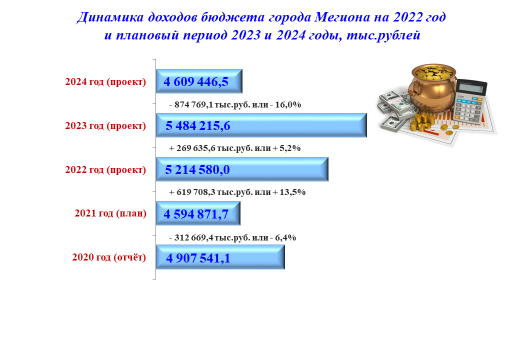 Пояснительная записка	к проекту бюджета городского округа Мегион 	Ханты-Мансийского автономного округа – Югры  на 2022 год и плановый период 2023 и 2024 годовНастоящая пояснительная записка содержит обоснование основных подходов к формированию проекта бюджета городского округа на 2022 год и на плановый период до 2024 года.Бюджетная политика как составная часть экономической политики должна быть нацелена на проведение всесторонней модернизации экономики, создание условий для повышения ее эффективности и конкурентоспособности, долгосрочного устойчивого развития, на улучшение инвестиционного климата.При формировании бюджета городского округа на 2022 год и на плановый период до 2024 года учитывались все изменения нормативной и законодательной базы Российской Федерации, Ханты-Мансийского автономного округа - Югры, а также использовались данные отчетов о фактическом исполнении бюджета в 2020 году и ожидаемом исполнении бюджета за 2021 год. Проект бюджета соответствует действующей бюджетной классификации.ДОХОДЫФормирование доходов бюджета городского округа Мегион Ханты-Мансийского автономного округа – Югры на 2022 год и на плановый период 2023 и 2024 годов осуществлялось на основе прогноза социально-экономического развития Российской Федерации, Ханты-Мансийского автономного округа – Югры и муниципального образования, основных направлений налоговой и бюджетной политики на 2022 год и на период до 2024 года. Этот подход позволяет не только повысить точность бюджетного планирования, в том числе, на долгосрочную перспективу, но и предотвратить часть рисков, связанных с принятием дополнительных расходных обязательств.При формировании проекта бюджета учитывалось налоговое законодательство, действующее на момент составления проекта бюджета, а также основные направления налоговой политики, предусматривающие внесение изменений и дополнений в законодательство Российской Федерации, вступающих в действие с 2022 года.При расчете объемов доходов бюджета на 2022 год и среднесрочную перспективу учитывались предполагаемые изменения налоговых доходов в связи с новациями в налоговом законодательстве.	В соответствии со статьей 61.2 Бюджетного кодекса Российской Федерации в бюджеты городских округов зачисляются налоговые доходы от следующих местных налогов, устанавливаемых представительным органом, в соответствии с законодательством РФ о налогах и сборах:	земельного налога – по нормативу 100 процентов;	налога на имущество физических лиц – по нормативу 100 процентов.	В бюджет города зачисляются налоговые доходы от следующих федеральных налогов и сборов, налогов, предусмотренных специальными налоговыми режимами:	налога на доходы физических лиц – по нормативу 15 процентов;	единого сельскохозяйственного налога – по нормативу 100 процентов;	государственной пошлины (подлежащей зачислению по месту регистрации, совершения юридически значимых действий или выдачи документов) – по нормативу 100 процентов;налога, взимаемого в связи с применением патентной системы налогообложения – 100 процентов;налога на доходы физических лиц в части суммы налога, превышающей 650 тысяч рублей, относящейся к части налоговой базы, превышающей 5 миллионов рублей, - по нормативу 13 процентов.	Также в бюджет города зачисляются налоговые и неналоговые доходы от федеральных и региональных налогов и сборов, налогов, предусмотренных специальными налоговыми режимами, по единым нормативам отчислений, установленным законами субъекта Российской Федерации. В соответствии с законом автономного округа от 10.11.2008 №132-оз «О межбюджетных отношениях в Ханты-Мансийском автономном округе – Югре» (с изменениями), в бюджет города зачисляются доходы от следующих федеральных и региональных налогов и сборов, налогов, предусмотренных специальными налоговыми режимами, подлежащих зачислению в бюджет автономного округа:	налог на доходы физических лиц (за исключением двух нижних абзацев) – по нормативу 20,5 процентов;налог на доходы физических лиц в части суммы налога, превышающей 650 тыс. рублей, относящейся к части налоговой базы, превышающей 5 млн рублей, - по нормативу 17,8 процента (20,5 процента от суммы налоговых доходов от налога на доходы физических лиц в части суммы налога, превышающей 650 тыс. рублей, относящейся к части налоговой базы, превышающей 5 млн рублей, подлежащих зачислению в соответствии с Бюджетным кодексом Российской Федерации и законодательством о налогах и сборах в консолидированный бюджет автономного округа);налог на доходы физических лиц в виде фиксированных авансовых платежей с доходов, полученных физическими лицами, являющимися иностранными гражданами, осуществляющими трудовую деятельность по найму на основании патента в соответствии со статьей 227.1 Налогового кодекса Российской Федерации - по нормативу 35,5 процента;	транспортный налог – по нормативу 20 процентов;денежные взыскания (штрафы), предусмотренные Кодексом Российской Федерации об административных правонарушениях (за исключением установленных главами 12 и 15 Кодекса Российской Федерации об административных правонарушениях), налагаемые:▪ мировыми судьями, комиссиями по делам несовершеннолетних и защите их прав (по месту нахождения органа или должностного лица, принявшего решение о наложении денежного взыскания (штрафа) - по нормативу 100 процентов;▪ должностными лицами органов исполнительной власти автономного округа (по месту совершения правонарушения) - по нормативу 100 процентов;денежные взыскания (штрафы), предусмотренные Законом Ханты-Мансийского автономного округа - Югры "Об административных правонарушениях", налагаемые:▪ мировыми судьями, комиссиями по делам несовершеннолетних и защите их прав (по месту нахождения органа или должностного лица, принявшего решение о наложении денежного взыскания (штрафа) - по нормативу 100 процентов;▪ должностными лицами органов исполнительной власти автономного округа, административными комиссиями (по месту совершения правонарушения) - по нормативу 100 процентов;плата за негативное воздействие на окружающую среду по нормативу 100 процентов;дифференцированные нормативы отчислений в местные бюджеты от акцизов на автомобильный и прямогонный бензин, дизельное топливо, моторные масла для дизельных и (или) карбюраторных (инжекторных) двигателей, производимые на территории Российской Федерации, устанавливаются исходя из зачисления в местные бюджеты 10 процентов налоговых доходов консолидированного бюджета автономного округа от указанного налога.Размеры указанных дифференцированных нормативов отчислений в местные бюджеты рассчитываются в соответствии с методикой, и устанавливаются законом автономного округа о бюджете автономного округа на очередной финансовый год и на плановый период с точностью до четырех знаков после запятой.	В соответствии со статьей 62 Бюджетного кодекса Российской Федерации неналоговые доходы местных бюджетов формируются за счет:	доходов от использования имущества, находящегося в муниципальной собственности, за исключением имущества муниципальных бюджетных и автономных учреждений, а также имущества муниципальных унитарных предприятий, в том числе казенных, - по нормативу 100 процентов;	доходов от продажи имущества (кроме акций и иных форм участия в капитале), находящегося в муниципальной собственности, за исключением имущества муниципальных бюджетных и автономных учреждений, а также имущества муниципальных унитарных предприятий, в том числе казенных, - по нормативу 100 процентов;	доходов от платных услуг, оказываемых муниципальными казенными учреждениями;	части прибыли муниципальных унитарных предприятий, остающейся после уплаты налогов, сборов и иных обязательных платежей, в размере, установленном решением Думы города Мегиона;платы за использование лесов, расположенных на землях, находящихся в муниципальной собственности, - по нормативу 100 процентов;платы за увеличение площади земельных участков, находящихся в частной собственности, в результате перераспределения таких земельных участков и земельных участков, находящихся в муниципальной собственности, - по нормативу 100 процентов;платы по соглашениям об установлении сервитута, заключенным государственными (муниципальными) органами, единым институтом развития в жилищной сфере, государственными или муниципальными предприятиями либо государственными или муниципальными учреждениями в отношении земельных участков, находящихся в муниципальной собственности, или земельных участков, государственная собственность на которые не разграничена и которые расположены в границах городских округов - по нормативу 100 процентов в бюджет муниципального образования, в собственности (на территории) которого находится земельный участок;платы за публичный сервитут, предусмотренной решением уполномоченного органа об установлении публичного сервитута в отношении земельных участков, находящихся в муниципальной собственности, или земельных участков, государственная собственность на которые не разграничена, которые расположены в границах городских округов и не предоставлены гражданам или юридическим лицам (за исключением органов государственной власти (государственных органов), органов местного самоуправления (муниципальных органов), органов управления государственными внебюджетными фондами и казенных учреждений), - по нормативу 100 процентов в бюджет муниципального образования, в собственности (на территории) которого находится земельный участок;	платы за негативное воздействие на окружающую среду – по нормативу 60 процентов;	доходов, от передачи в аренду земельных участков, государственная собственность на которые не разграничена и которые расположены в границах городских округов, а также средства от продажи права на заключение договоров аренды указанных земельных участков – по нормативу 100 процентов;	доходов от продажи земельных участков, государственная собственность на которые не разграничена и которые расположены в границах городских округов – по нормативу 100 процентов;плата за увеличение площади земельных участков, находящихся в частной собственности, в результате перераспределения таких земельных участков и земель и (или) земельных участков, государственная собственность на которые не разграничена и которые расположены в границах городских округов - по нормативу 100 процентов.Основные подходы, к формированию финансовых взаимоотношений бюджета городского округа с вышестоящим бюджетом на 2022 год и на период до 2024 года, будут направлены на обеспечение сбалансированности местного бюджета, развитие муниципального образования, повышение стимулов для снижения уровня дотационности, проведение эффективной бюджетной политики.	В 2022-2024 годах предоставление межбюджетных трансфертов будет осуществляться в соответствии с законом от 10.11.2008 №132-оз «О межбюджетных отношениях в Ханты-Мансийском автономном округе – Югре» (с изменениями). Межбюджетные трансферты из окружного бюджета предоставляются в следующих формах:	▪ дотации бюджетам городских округов на выравнивание бюджетной обеспеченности, иные дотации;	▪ субсидии;	▪ субвенции;	▪ иные межбюджетные трансферты.Таблица № 1При расчете доходной базы принимались следующие размеры отчисленийОсобенности расчетов поступления доходов по отдельным видам налогов,платежей и сборовСтруктура налоговых доходов бюджета городского округа Мегион Ханты-Мансийского автономного округа – Югры на 2022-2024 годы, %Налог на доходы физических лиц	Налог на доходы физических лиц является федеральным налогом, и в соответствии со статьей 61.2 главы 9 Бюджетного кодекса в бюджет городского округа отчисляется по нормативу 15 процентов, кроме того, согласно закона Ханты-Мансийского автономного округа – Югры от 10.11.2008 №132-оз «О межбюджетных отношениях в Ханты-Мансийском автономном округе – Югре» (с изменениями) предусмотрен единый норматив отчислений в размере 20,5 процентов, итого – 35,5 процентов. Налог на доходы физических лиц на 2022 год рассчитан исходя из фактического поступления за первое полугодие 2021 года и оценке исполнения за 2021 год и фактическому поступлению за 2020 год, с учетом применения темпа прироста. Сумма на 2022 год составила 843 711,8 тысяч рублей. На 2023 год сумма налога на доходы физических лиц составила 857 211,2 тысячи рублей и на 2024 год в сумме 872 641,0 тысяча рублей соответственно.В соответствии со статьей 138 Бюджетного кодекса Российской Федерации и статьей 6 закона автономного округа от 10.12.2008 №132-оз «О межбюджетных отношениях в Ханты-Мансийском автономном округе – Югре» (с изменениями), дотация на выравнивание бюджетной обеспеченности городских округов может быть полностью или частично заменена дополнительным нормативом отчисления в бюджет городского округа  от налога на доходы физических лиц только по согласованию с представительным органом местного самоуправления.	Решение Думы города Мегиона от 30.09.2021 №102 «О согласии на частичную  замену дотации на выравнивание бюджетной обеспеченности муниципальных районов (городских округов) дополнительным нормативом отчислений от налога на доходы физических лиц» предусматривает частичную замену дотации на выравнивание бюджетной обеспеченности городских округов дополнительным нормативом отчисления в бюджет городского округа  от налога на доходы физических лиц в размере 4,45% на 2022 год, 3,57% на 2023 год и 3,74% на 2024 год (на 2022 год – 111 323,3 тысячи рублей, на 2023 год – 91 004,6 тысяч рублей, на 2024 год – 97 358,8 тысяч рублей).Таким образом, с учетом дополнительного норматива отчисления от налога на доходы физических лиц, сумма налога на доходы физических лиц в размере 39,95% - на 2022 год составит 955 035,1 тысяча рублей, в размере 39,07% - на 2023 год – 948 215,8 тысяч рублей и в размере 39,24% - на 2024 год – 969 999,8 тысяч рублей.Доходы от уплаты акцизов на автомобильный и прямогонный бензин, дизельное топливо, моторные масла для дизельных и (или) карбюраторных (инжекторных) двигателей, производимые на территории Российской Федерации	Сумма налоговых доходов от уплаты акцизов на автомобильный и прямогонный бензин, дизельное топливо, моторные масла для дизельных и (или) карбюраторных (инжекторных) двигателей, производимые на территории Российской Федерации, подлежащая зачислению в бюджет городского округа составит на 2022 год – 13 791,9 тысяч рублей, на 2023 год – 14 546,1 тысяча рублей и на 2024 год – 14 546,1 тысяча рублей, на основании информации, предоставленной Департаментом финансов Ханты-Мансийского автономного округа – Югры.Налог, взимаемый в связи с применением упрощенной системы налогообложения	Налог, взимаемый в связи с применением упрощенной системы налогообложения является специальным налоговым режимом.	Согласно закона Ханты-Мансийского автономного округа – Югры от 10.11.2008 №132-оз «О межбюджетных отношениях в Ханты-Мансийском автономном округе – Югре» (с изменениями) предусмотрен норматив отчислений в бюджеты городских округов в размере 100 процентов.	Налог, взимаемый в связи с применением упрощенной системы налогообложения в бюджет городского округа на 2022 год  запланирован в сумме 134 300,0  тысяч рублей, на 2023 год в сумме 135 500,0 тысяч рублей и на 2024 год в сумме 136 700,0 тысяч рублей соответственно, исходя из  фактического поступления за полугодие 2021 года, оценки ожидаемого поступления налога в 2021 году и на основании информации, предоставленной  главным администратором доходов – Межрайонной инспекцией  Федеральной налоговой службы России №5 по Ханты-Мансийскому автономному округу – Югре.Единый сельскохозяйственный налог	Единый сельскохозяйственный налог является специальным налоговым режимом.	В соответствии со статьей 61.2 Бюджетного кодекса Российской Федерации в бюджеты городских округов зачисляется единый сельскохозяйственный налог по нормативу 100 процентов. 	Единый сельскохозяйственный налог на 2022 год и на каждый год планового периода не запланирован, на основании информации, предоставленной главным администратором доходов – Межрайонной инспекцией Федеральной налоговой службы России №5 по Ханты-Мансийскому автономному округу – Югре.Налог, взимаемый в связи с применением патентной системы налогообложенияНалог, взимаемый в связи с применением патентной системы налогообложения, на основании статьи 61.2 Бюджетного кодекса Российской Федерации зачисляется в бюджет городского округа в размере 100 процентов.Налог, взимаемый в связи с применением патентной системы налогообложения, запланирован на 2022 год в размере 8 650,0 тысяч рублей, на 2023 – 8 700,0 тысяч рублей и на 2024 год – 8 800,0 тысяч рублей, на основании фактического поступления за 2020 год, полугодие 2021 года и оценки ожидаемого поступления налога в 2021 году, а также на основании информации, предоставленной главным администратором доходов – Межрайонной инспекцией Федеральной налоговой службы России №5 по Ханты-Мансийскому автономному округу – Югре. Налог на имущество физических лиц	Налог на имущество физических лиц на основании статьи 61.2 Бюджетного кодекса Российской Федерации является местным налогом и поступает в бюджет городского округа в размере 100 процентов и устанавливается представительными органами городских округов. 	В соответствии с Федеральным Законом от 04.10.2014 №284-ФЗ «О внесении изменений в статьи 12 и 85 части первой и часть вторую Налогового кодекса Российской Федерации и признании утратившим силу Закона Российской Федерации «О налогах на имущество физических лиц», Налоговый кодекс дополнен новой главой 32 «Налог на имущество физических лиц», согласно которой налог устанавливается нормативными правовыми актами представительных органов муниципальных образований.	Решением Думы города Мегиона от 27.11.2014 №463 «О налоге на имущество физических лиц» (с изменениями) на территории города установлен налог на имущество физических лиц от кадастровой стоимости.	Поступление по налогу на имущество физических лиц прогнозируется в сумме: на 2022 год – 23 000,0 тысяч рублей, на 2023 год – 25 000,0 тысяч рублей и на 2024 год – 26 000,0 тысяч рублей, на основании информации главного администратора – Межрайонной инспекции Федеральной налоговой службы России №5 по Ханты-Мансийскому автономному округу – Югре.Транспортный налогТранспортный налог в соответствии со статьей 56 Бюджетного кодекса Российской Федерации является региональным налогом и поступает в бюджет автономного округа в размере 100 процентов, но согласно проекта закона Ханты-Мансийского автономного округа – Югры от 10.11.2008 №132-оз «О межбюджетных отношениях в Ханты-Мансийском автономном округе – Югре» (с изменениями) предусмотрен единый норматив отчислений в бюджеты городских округов в размере 20 процентов. Поступление по транспортному налогу прогнозируется в сумме: на 2022 год – 25 600,0 тысяч рублей, на 2023 год – 25 800,0 тысяч рублей и на 2024 год – 26 000,0 тысяч рублей, на основании информации главного администратора – Межрайонной инспекции Федеральной налоговой службы России №5 по Ханты-Мансийскому автономному округу – Югре.Земельный налог	Земельный налог на основании статьи 61.2 Бюджетного кодекса Российской Федерации является местным налогом и поступает в бюджет городского округа в размере 100 процентов, устанавливается представительными органами городских округов. Налог на территории города установлен решением Думы города Мегиона от 27.10.2010 №77 «О земельном налоге» (с изменениями). 	Поступление по земельному налогу в 2022-2024 годах прогнозируется в суммах 39 500,0 тысяч рублей, 40 500,0 тысяч рублей и 41 000,0 тысяча рублей, на основании информации главного администратора – Межрайонной инспекции Федеральной налоговой службы России №5 по Ханты-Мансийскому автономному округу – Югре.Государственная пошлинаПланирование государственной пошлины на 2022-2024 годы осуществлялось на основании проектировок, предоставленных главными администраторами доходов по закрепленным доходным источникам.При расчете государственной пошлины, подлежащей уплате в бюджет города, применялись установленные бюджетным законодательством нормативы распределения платежей между уровнями бюджетной системы Российской Федерации.Общий объем поступлений государственной пошлины в бюджет города в 2022 году прогнозируется в сумме 9 230,4 тысячи рублей.Поступление государственной пошлины в бюджет городского округа в 2023 году прогнозируется в сумме 9 230,4 тысячи рублей и в 2023 году в сумме 9 230,4 тысячи рублей соответственно. Доходы в виде прибыли, приходящейся на доли в уставных (складочных) капиталах хозяйственных товариществ и обществ, или дивидендов по акциям, принадлежащим городским округамДоходы в виде прибыли, приходящейся на доли в уставных (складочных) капиталах хозяйственных товариществ и обществ, или дивидендов по акциям, принадлежащим городским округам на 2022-2024 годы запланированы в сумме 124,0 тысячи рублей, на каждый год, на основании информации главного администратора доходов вышеуказанного платежа и в соответствии с методикой прогнозирования доходов. Доходы, получаемые в виде арендной платы за земельные участки, а также средства от продажи права на заключение договоров аренды указанных земельных участков	Доходы, получаемые в виде арендной платы за земельные участки,  расположенные в границах городских округов, а также средства от продажи права на заключение договоров аренды указанных земельных участков, рассчитаны исходя из фактического поступления за  первое полугодие 2021 года и ожидаемого поступления за 2021 год, а также  на основе проектировок, предоставленных главным администратором доходов по закрепленному доходному источнику  бюджета городского округа и в соответствии с методикой прогнозирования доходов,  и составят на 2022 год сумму в размере  118 363,0 тысячи рублей, на 2023 год – 118 363,0 тысячи рублей и на 2024 год – 118 363,0 тысячи рублей соответственно. Доходы от сдачи в аренду имущества, находящегося в оперативном управлении органов управления городских округов	Доходы от сдачи в аренду имущества, находящегося в оперативном управлении органов городских округов и созданных ими учреждений (за исключением имущества муниципальных автономных учреждений) спрогнозированы исходя из фактического поступления за первое полугодие 2021 года и ожидаемого поступления за 2021 год, а также на основе проектировок, предоставленных главным администратором доходов  по закрепленному доходному источнику  бюджета городского округа и в соответствии с методикой прогнозирования доходов, и составят на 2022 год сумму в размере 192,0 тысячи рублей, на 2023 год сумму в размере  192,0 тысячи рублей и на 2024 год – 192,0 тысячи рублей. Доходы от сдачи в аренду имущества, составляющего казну городских округов (за исключением земельных участков)	Доходы от сдачи в аренду имущества, составляющего казну городских округов (за исключением земельных участков) спрогнозированы исходя из фактического поступления за первое полугодие 2021 года и ожидаемого поступления за 2021 год, а также на основе проектировок, предоставленных главным администратором доходов  по закрепленному доходному источнику  бюджета городского округа и в соответствии с методикой прогнозирования доходов, и составят на 2022 год сумму в размере 10 844,0 тысячи рублей, на 2023 год сумму в размере  6 755,0 тысяч рублей и на 2024 год – 5 633,0 тысячи рублей. Доходы от перечисления части прибыли, остающейся после уплаты налогов и иных обязательных платежей муниципальных унитарных предприятий, созданных городскими округами	Доходы от перечисления части прибыли, остающейся после уплаты налогов и иных обязательных платежей муниципальных унитарных предприятий, созданных городскими округами запланированы на 2022-2024 годы: в суммах 267,0 тысяч рублей, 267,0 тысяч рублей и 267,0 тысячи рублей на основании проектировок, предоставленных главным администратором доходов по закрепленному доходному источнику бюджета города и в соответствии с методикой прогнозирования.Прочие поступления от использования имущества, находящегося в собственности городских округов (за исключением имущества муниципальных бюджетных и автономных учреждений, а также имущества муниципальных унитарных предприятий, в том числе казенных)	Прочие поступления от использования имущества, находящегося в собственности городских округов (за исключением имущества муниципальных бюджетных и автономных учреждений, а также имущества муниципальных унитарных предприятий, в том числе, казенных) на 2022-2024 годы запланированы в сумме 5 784,0 тысячи рублей, на каждый год, на основании информации главного администратора доходов вышеуказанного платежа и соответствии с методикой прогнозирования доходов. Плата за негативное воздействие на окружающую среду	В соответствии с пунктом 2 статьи 61.2 Бюджетного кодекса Российской Федерации с 01.01.2020 года в бюджеты городских округов зачисляется плата за негативное воздействие на окружающую среду по нормативу 60 процентов и кроме того, согласно проекта закона Ханты-Мансийского автономного округа – Югры от 10.11.2008 №132-оз «О межбюджетных отношениях в Ханты-Мансийском автономном округе – Югре» (с изменениями) предусмотрен норматив отчислений в бюджеты городских округов в размере 40 процентов.	Сумма платы за негативное воздействие на окружающую среду в бюджет городского округа на 2022-2024 годы запланирована в размере 11 961,2 тысячи рублей на каждый год, на основании информации главного администратора вышеуказанного доходного источника - Управления Федеральной службы по надзору в сфере природопользования по Ханты-Мансийскому автономному округу – Югре.Доходы от продажи квартир, находящихся в собственности городских округов	Доходы от реализации квартир, находящихся в собственности городских округов на 2022-2024 годы запланированы на 2022 год в сумме 37 272,0 тысячи рублей, на 2023 год в сумме 33 240,0 тысяч рублей и на 2024 год – 31 056,0 тысяч рублей, на основании информации главного администратора доходов вышеуказанного платежа и в соответствии с методикой прогнозирования доходов. Доходы от реализации иного имущества, находящегося в собственности городских округов (в части реализации основных средств по указанному имуществу)	Доходы от реализации иного имущества, находящегося в собственности городских округов (в части реализации основных средств по указанному имуществу) запланированы на 2022 год в сумме 696,0 тысяч рублей, на 2023 год в сумме 683,0 тысячи рублей и на 2024 год – 670,0 тысяч рублей, основании информации, предоставленной главным администратором по закрепленному доходному источнику.Доходы от продажи земельных участков	Доходы от продажи земельных участков запланированы на 2022 год в сумме 10 974,0 тысячи рублей, на 2023 в сумме 10 303,0 тысячи рублей и на 2024 год в сумме 10 399,0 тысяч рублей в соответствии с методикой прогнозирования доходов, на основании информации главного администратора доходов, вышеуказанного доходного источника.Плата за увеличение площади земельных участков, находящихся в частной собственности, в результате перераспределения таких земельных участков и земель (или) земельных участков, государственная собственность на которые не разграниченаПлата за увеличение площади земельных участков, находящихся в частной собственности, в результате перераспределения таких земельных участков и земель (или) земельных участков, государственная собственность на которые не разграничена запланированы на 2022-2024 годы в сумме 500,0 тысяч рублей на каждый год, в соответствии с методикой прогнозирования доходов, на основании информации главного администратора доходов, вышеуказанного доходного источника.Остальные налоги и сборыПрочие доходы от компенсации затрат бюджетов городских округов, штрафы, санкции, возмещение ущерба, плата, поступившая в рамках договора за предоставление права на размещение и эксплуатацию нестационарного торгового объекта, установку и эксплуатацию рекламных конструкций на землях или земельных участках, находящихся в собственности городских округов, и на землях или земельных участках, государственная собственность на которые не разграничена, рассчитаны исходя из фактического поступления за 2020 год, первое полугодие 2021 года, ожидаемой оценки поступления за 2021 год и по проектировкам, предоставленным главными администраторами доходов по закрепленным доходным источникам.РАСХОДЫОсновой формирования объема и структуры расходов бюджета городского округа на 2022 год и плановый период 2023 и 2024 годов являются принятые бюджетные ассигнования, утвержденные на 2021-2023 годы с обеспечением действующих социально значимых обязательств на уровне 2021 года, за исключением единовременных обязательств и обязательств, срок действия которых истекает в текущем финансовом году.Проектируемые расходы бюджета городского округа сформированы на основе муниципальных программ города, перечень которых утвержден распоряжением администрации города от 15.07.2021 №155 (с изменениями), разработанных в соответствии с постановлением администрации города от 19.10.2018 №2207 «О модельной муниципальной программе, порядке разработки и утверждении муниципальных программ городского округа город Мегион» (с изменениями) и непрограммных направлений деятельности.При формировании расходной части бюджета городского округа Мегион Ханты-Мансийского автономного округа – Югры на 2022 - 2024 годы предусмотрены следующие особенности:1) в расчете фонда оплаты труда по категориям работников, поименованных указами Президента Российской Федерации, учтено прогнозное значение показателя «среднемесячный доход от трудовой деятельности» в соответствии с прогнозом социально-экономического развития автономного округа на 2022-2024 годы;2) с 1 октября 2022 года учтена индексация на 4% фонда оплаты труда работников государственных и муниципальных учреждений, не подпадающих под действие указов Президента Российской Федерации от 2012 года;3)изменение предельной величины базы для начисления страховых взносов в государственные внебюджетные фонды, устанавливаемой ежегодно постановлением Правительства Российской Федерации;4)изменение минимального размера оплаты труда (МРОТ), устанавливаемого федеральным законом от 19 июня 2000 года № 82-ФЗ «О минимальном размере оплаты труда» (с учётом изменений), с применением к нему районного коэффициента и процентной надбавки к заработной плате за стаж работы в районах Крайнего Севера и приравненных к ним местностях.Согласно пункту 3 статьи 184.1 Бюджетного кодекса Российской Федерации в составе расходов бюджета городского округа учтены условно утвержденные расходы на первый и второй годы планового периода в суммах: на 2023 год – 49 067,0 тыс. рублей, на 2024 год – 100 777,6 тыс. рублей, что составляет соответственно 2,5% и 5,0% к общему объему расходов бюджета городского округа (без учета расходов бюджета, предусмотренных за счет межбюджетных трансфертов из других бюджетов бюджетной системы Российской Федерации, имеющих целевое назначение).Исходя из обозначенных выше подходов к формированию объема и структуры расходов бюджета городского округа определены их основные параметры:на 2022 год в сумме 5 344 894,5 тыс. рублей;на 2023 год в сумме 5 615 498,8 тыс. рублей;на 2024 год в сумме 4 742 246,5 тыс. рублей.Согласно пункту 3 статьи 184.1 Бюджетного кодекса Российской Федерации, в составе расходов бюджета городского округа учтены публичные обязательства на 2022 год в сумме 292 711,1 тыс. рублей, на 2023 год в сумме 287 441,6 тыс. рублей, на 2024 год в сумме 284 441,2 тыс. рублей. 	В соответствии с федеральными требованиями по реализации Национальной стратегии действий в интересах детей на 2012–2017 годы (указ Президента Российской Федерации от 1 июня 2012 года № 761), в приложении 4 к пояснительной записке представлена комплексная аналитическая информация в разрезе муниципальных программ городского округа по расходам, направляемым на государственную поддержку семьи и детей. На указанные цели за счёт средств бюджета городского округа, бюджета автономного округа планируется направить в 2022 году – 3 009 500,7 тыс. рублей, в 2023 году – 2 997 691,5 тыс. рублей и в 2024 году – 3 004 938,0 тыс. рублей.В расходах бюджета городского округа на 2022–2024 годы предусмотрены межбюджетные трансферты, передаваемые из других бюджетов бюджетной системы Российской Федерации, имеющие целевое назначение, в том числе:  Межбюджетные трансферты, получаемые из других бюджетов бюджетной системы Российской Федерации, имеющие целевое назначение(тыс. рублей)Структура расходов бюджета городского округа Мегион Ханты-Мансийского автономного округа - Югры на 2022 год и плановый период 2023 и 2024 годов в функциональном разрезе, (тыс. рублей)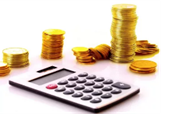 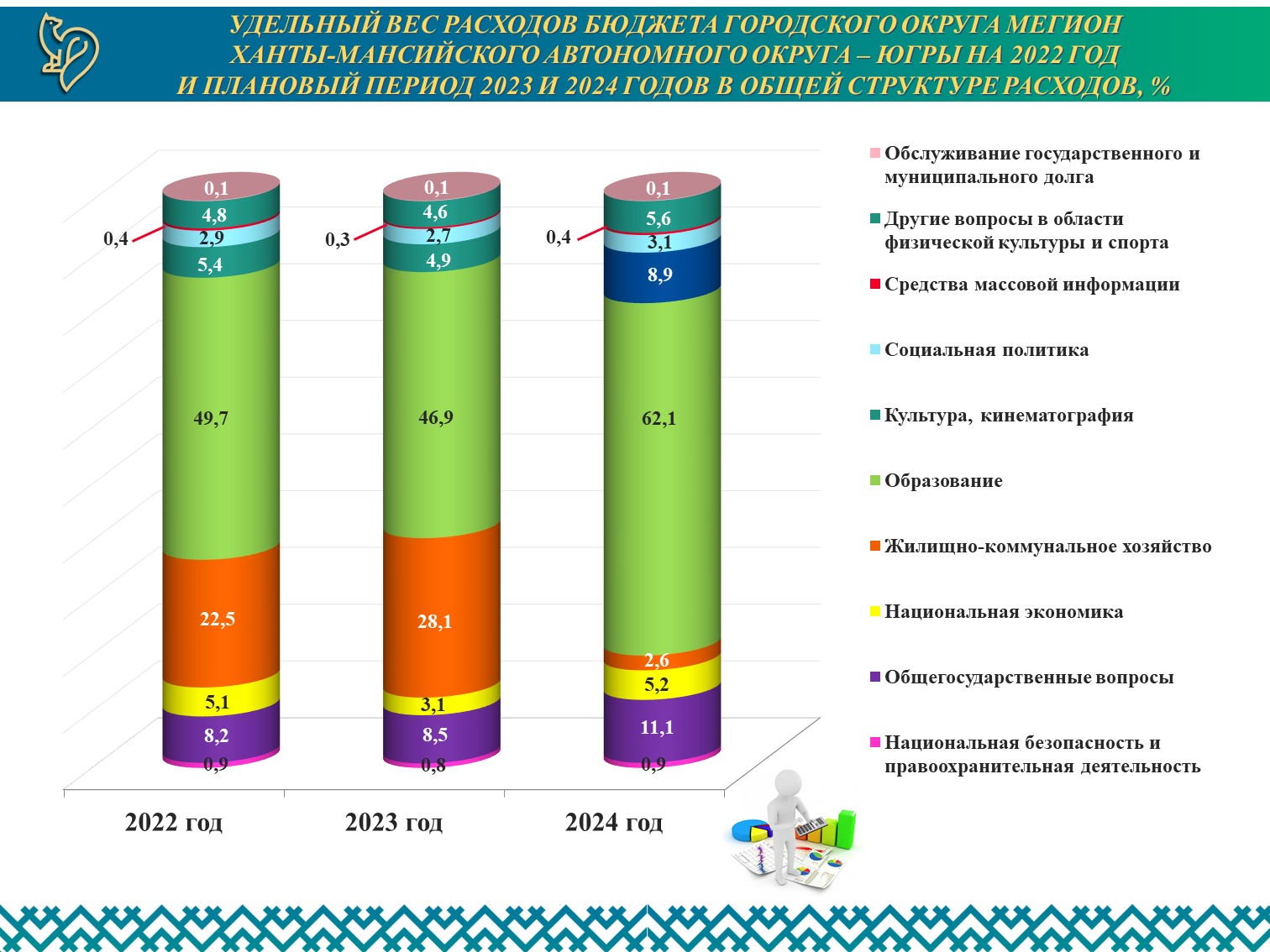 Расходы бюджета городского округа на реализацию муниципальных программ инепрограммных направлений деятельности 									  	        (тыс. рублей)Общий объем расходов бюджета городского округа на реализацию 22 муниципальных программ на 2022 год –  5 310 500,4 тыс. рублей.Удельный вес программных расходов в общем объеме расходов бюджета городского округа в 2022 году составляет 99,4 %.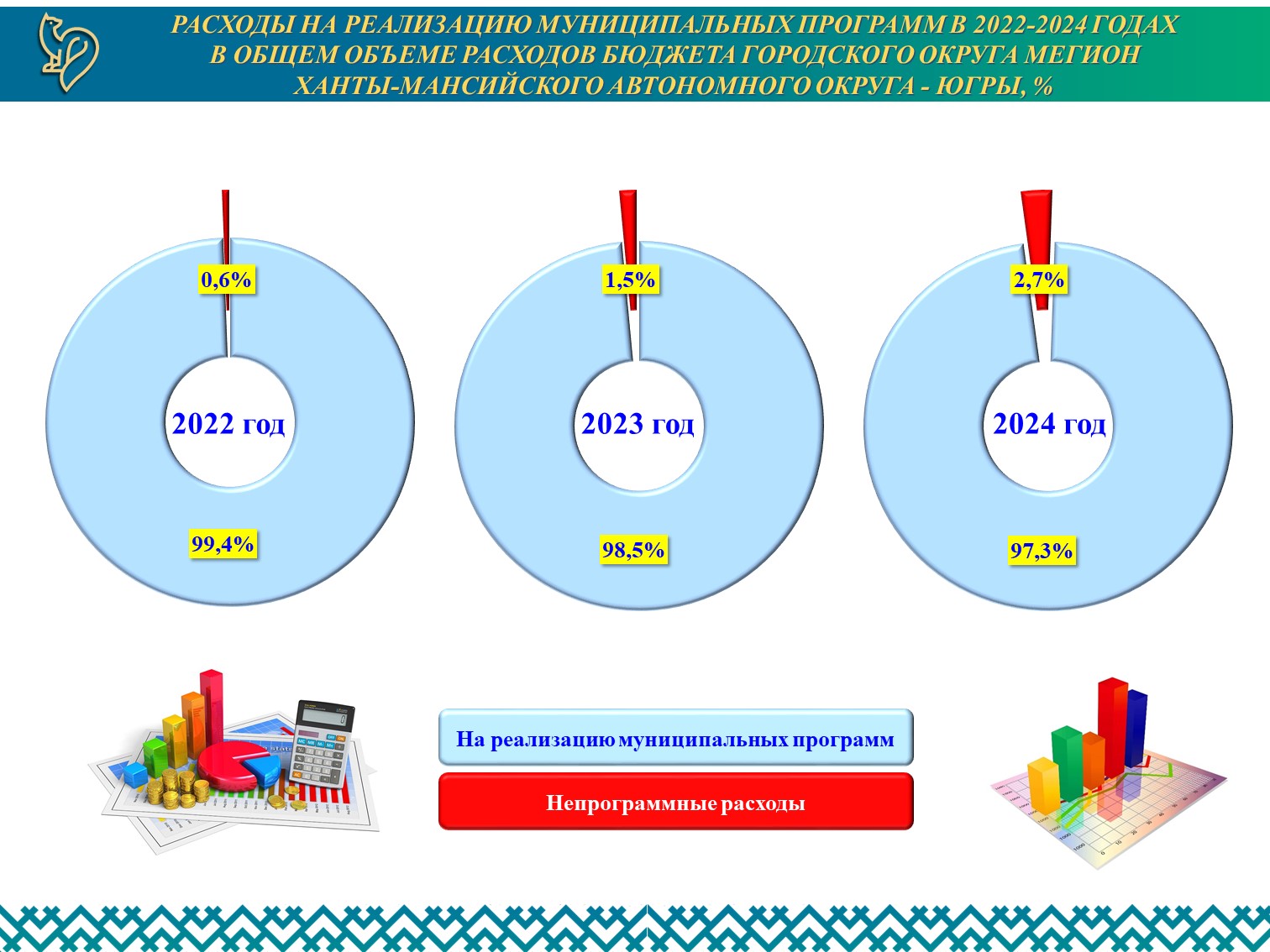 									                       (тыс. рублей) Приоритетное значение имеют муниципальные программы социально-культурной направленности, которые в общем объеме расходов бюджета городского округа на реализацию муниципальных программ на 2022 год занимают наибольший удельный вес – 60,5 %.Более подробная характеристика муниципальных программ городского округа и их ресурсного обеспечения на 2022-2024 годы приведена ниже в настоящей пояснительной записке. 1.Программа 01 0 00 00000 «Развитие систем гражданской защиты населения города Мегиона на 2019-2025 годы»Муниципальная программа «Развитие систем гражданской защиты населения города Мегиона на 2019-2025 годы» утверждена постановлением администрации города от 19.12.2018 №2748 (с изменениями) (далее муниципальная программа).Текст муниципальной программы в актуальной редакции размещен в сети Интернет по электронному адресу: https://admmegion.ru/programs/municipal/systemgzn2019/.	Координатор муниципальной программы - муниципальное казенное учреждение «Управление гражданской защиты населения».Исполнители муниципальной программы - муниципальное казенное учреждение «Управление гражданской защиты населения».Целью муниципальной программы является обеспечение устойчивого социально-экономического развития города Мегиона, а также приемлемого уровня безопасности жизнедеятельности, необходимого уровня защищенности населения и территории города Мегиона, материальных и культурных ценностей от опасностей, возникающих при военных конфликтах и чрезвычайных ситуациях; обеспечение эффективной деятельности МКУ «УГЗН» в установленных сферах деятельности.Задачи муниципальной программы:           1.Функционирование единой дежурно-диспетчерской службы города Мегиона.           2.Совершенствование системы оповещения населения города.           3.Предупреждение возникновения чрезвычайных ситуаций, а в случае их возникновения организация сил и средств городского звена территориальной подсистемы Ханты-Мансийского автономного округа – Югры единой государственной системы предупреждения и ликвидации чрезвычайных ситуаций, для ликвидации.      Объем финансового обеспечения на реализацию муниципальной программы в 2022-2024 годах определен в сумме 108 278,7 тыс. рублей, в том числе:                                                                                                                                                             (тыс. рублей)Удельный вес программных расходов на 2022 год сложился в размере 0,7% в общем объеме расходов бюджета.                     Структура муниципальной программы состоит из трех подпрограмм:1. подпрограмма «Функционирование единой дежурно - диспетчерской службы города Мегиона»                                                                                                                                                                (тыс. рублей)В рамках реализации данной подпрограммы средства местного бюджета будут направлены на обслуживание аппаратно-программного комплекса ИСТОК-М в сумме 300,0 тыс. рублей, содержание и техническую поддержку каналов связи единой дежурно-диспетчерской службы в сумме 1 200,0 тыс. рублей.2. подпрограмма «Развитие системы оповещения населения при угрозе возникновения чрезвычайных ситуаций на территории города Мегиона»                                                                                                                                                          (тыс. рублей)В целях реализации подпрограммы средства местного бюджета будут направлены на обслуживание территориальной автоматизированной системы централизованного оповещения населения при угрозе возникновения чрезвычайных ситуаций на территории города Мегиона в сумме 300,0 тыс. рублей.           3. подпрограмма «Предупреждение и ликвидация чрезвычайных ситуаций»                                                                                                                                                      (тыс. рублей)В целях реализации подпрограммы средства местного бюджета будут направлены на обеспечение деятельности муниципального казенного учреждения «Управление гражданской защиты населения», созданного в целях реализации единой государственной политики в области гражданской обороны, защиты населения и территории города Мегиона от чрезвычайных ситуаций и пожарной безопасности в сумме 35 392,9 тыс. рублей, приобретение ТМЦ с целью формирования резервов для предупреждения и ликвидации чрезвычайных ситуации в сумме 300,0 тыс. рублей.                                          2. Программа 02 0 00 00000«Улучшение условий и охраны труда в городе Мегионе на 2019 - 2025 годы»Муниципальная программа «Улучшение условий и охраны труда в городе Мегионе на 2019-2025 годы» утверждена постановлением администрации города от 13.12.2018 №2688 (с изменениями) (далее муниципальная программа).Текст муниципальной программы в актуальной редакции размещен в сети Интернет по электронному адресу: https://admmegion.ru/programs/municipal/ohrana-truda2019/.Координатор муниципальной программы – управление экономической политики администрации города Мегиона.Исполнители муниципальной программы - управление экономической политики администрации города Мегиона, муниципальное казенное учреждение «Служба обеспечения», муниципальные учреждения.Целью муниципальной программы является обеспечение конституционных прав и гарантий работников на здоровые и безопасные условия труда; снижение уровней производственного травматизма и профессиональной заболеваемости среди работников города Мегиона.Задачи муниципальной программы:1.Реализация превентивных мер, направленных на улучшение условий труда работников, снижения уровня производственного травматизма. 2.Совершенствование нормативно-правовой базы в области охраны труда. 3.Информационное обеспечение и пропаганда охраны труда на территории города Мегиона.4.Внедрение культуры безопасного труда.5.Развитие системы государственного управления охраной труда в городе Мегионе. Объем финансового обеспечения на реализацию муниципальной программы в 2022-2024 годах определен в сумме 6 139,6 тыс. рублей, в том числе:                                                                                                                                                               (тыс. рублей)Удельный вес программных расходов на 2022 год сложился в размере 0,04 % в общем объеме расходов бюджета.Муниципальная программа сформирована исходя из поставленных задач и не содержит подпрограмм и состоит из основных мероприятийосновное мероприятие «Совершенствование государственного управления охраной труда в городе Мегионе»                                                                                                                                      (тыс. рублей)     В целях реализации основного мероприятия муниципальной программы средства будут направлены:     за счет целевых межбюджетных трансфертов из бюджета автономного округа на осуществление отдельных государственных полномочий в сфере трудовых отношений и государственного управления охраной труда;    за счет средств местного бюджета на организацию и проведение муниципального этапа смотра – конкурса «Лучший специалист по охране труда в городе Мегионе».основное мероприятие «Снижение производственного травматизма»                                                                                                                                                                 (тыс. рублей)В целях реализации основного мероприятия муниципальной программы средства будут направлены на организацию и проведение специальной оценки условий труда, обучение по охране труда, обучение пожарно-техническому минимуму работников муниципальных учреждений, обучение гражданской обороне и защите от чрезвычайных ситуаций.основное мероприятие «Улучшение условий труда в городе Мегионе»                                                                                                                                                                 (тыс. рублей)В целях реализации основного мероприятия муниципальной программы средства будут направлены на организацию мероприятия, посвященного Всемирному дню охраны труда. В рамках программных мероприятий планируется организация и проведение на территории города конкурсов рисунка «Охрана труда глазами детей».3. Программа 03 0 00 00000«Поддержка и развитие малого и среднего предпринимательства на территории города Мегиона на 2019-2025 годы»Муниципальная программа «Поддержка и развитие малого и среднего предпринимательства на территории города Мегиона на 2019-2025 годы» утверждена постановлением администрации города от 19.12.2018 №2746 (с изменениями) (далее муниципальная программа).Текст муниципальной программы в актуальной редакции размещен в сети Интернет по электронному адресу: https://admmegion.ru/programs/municipal/predprinim2019/.Координатор муниципальной программы – департамент территориального развития администрации города.Исполнитель муниципальной программы – департамент муниципального заказа администрации города Мегиона, департамент муниципальной собственности администрации города Мегиона, департамент территориального развития администрации города Мегиона, управление общественных связей администрации города Мегиона. Целью муниципальной программы является создание благоприятного предпринимательского климата и условий для ведения бизнеса.Задачей муниципальной программы является развитие малого и среднего предпринимательства.Объем финансового обеспечения на реализацию муниципальной программы в 2022-2024 годах определен в сумме 23 933,2 тыс. рублей, в том числе:                                                                                                                                                                (тыс. рублей)Удельный вес программных расходов на 2022 год сложился в размере 0,2 % в общем объеме расходов бюджета.Структура муниципальной программы состоит из двух подпрограмм:1.подпрограмма "Поддержка и развитие малого и среднего предпринимательства"(тыс. рублей)В целях реализации данных региональных проектов средства будут направлены на осуществление финансовой поддержки впервые зарегистрированным и действующим менее одного года субъектам малого и среднего предпринимательства в органах местного самоуправления.2. подпрограмма "Поддержка сельскохозяйственного производства"	В составе подпрограммы запланирован объем межбюджетных трансфертов из вышестоящих бюджетов на осуществление полномочий по реализации государственной программы Ханты-Мансийского автономного округа – Югры «Развитие агропромышленного комплекса» на 2022-2024 годы в объеме 6 921,4 тыс. рублей ежегодно, в том числе:          ▪ Субвенции на поддержку и развитие животноводства на 2022 – 2024 годы в сумме 111,4 тыс. рублей ежегодно;    	▪ Субвенции на развитие рыбохозяйственного комплекса на 2022 - 2024 годы в сумме 6 810,0 тыс. рублей ежегодно.4.Программа 04 0 00 00000"Развитие гражданского общества на территории города Мегиона на 2020-2025 годы"Муниципальная программа "Развитие гражданского общества на территории города Мегиона на 2020-2025 годы" утверждена постановлением администрации города Мегиона от 22.11.2019 №2553 (с изменениями).Координатором муниципальной программы является управление общественных связей администрации города. Исполнители муниципальной программы - отдел по работе с общественными организациями и обращениями граждан управления делами администрации города, департамент муниципальной собственности администрации города, управление информационной политики администрации города, отдел культуры администрации города, отдел физической культуры и спорта администрации города, департамент образования и молодежной политики администрации города, муниципальное казенное учреждение "Управление капитального строительства и жилищно-коммунального комплекса».Целью муниципальной программы является создание условий для развития институтов гражданского общества и реализации гражданских инициатив, формирование культуры открытости в системе муниципального управления.Задачи муниципальной программы:1) Обеспечение поддержки гражданских инициатив.2)Обеспечение открытого муниципального управления, эффективного информационного взаимодействия власти и общества.3) Создание условий для развития форм непосредственного осуществления населением местного самоуправления и участия населения в осуществлении местного самоуправления в городском округе Мегион.Объем финансового обеспечения на реализацию муниципальной программы в 2022-2024 годах определен в сумме 2 525,0 тыс. рублей, в том числе:                                                                                                       (тыс. рублей)Удельный вес программных расходов в 2022 году сложился в размере 0,05 % в общем объеме расходов бюджета. Структура муниципальной программы состоит из трех подпрограмм:1. подпрограмма «Создание условий для развития гражданских инициатив»                                                                                              (тыс. рублей)В рамках реализации данной подпрограммы средства местного бюджета будут направлены на финансовую, консультационную, имущественную поддержку социально ориентированных некоммерческих организаций.2. подпрограмма «Обеспечение доступа граждан к информации о социально значимых мероприятиях города Мегиона»                                                                                              (тыс. рублей)В рамках реализации данной подпрограммы средства местного бюджета будут направлены на оказание информационной поддержки населения о деятельности социально ориентированных некоммерческих организаций, на организацию и проведение информационных мероприятий для местных средств массовой информации, на содействие развитию социальной рекламы деятельности социально ориентированных некоммерческих организаций в средствах массовой информации, а также размещению наружной социальной рекламы.3. подпрограмма «Создание условий для выполнения функций, направленных на обеспечение прав и законных интересов жителей городского округа в отдельных сферах жизнедеятельности»                                                                                                                                                 (тыс. рублей)В рамках реализации данной подпрограммы средства местного бюджета будут направлены на обеспечение взаимодействия с территориальными общественными самоуправлениями по договорам на осуществление хозяйственной деятельности по развитию инициатив граждан по вопросам местного значения, направленной на удовлетворение социально-бытовых потребностей граждан, проживающих в городском округе Мегион.5.Программа 05 0 00 00000 «Управление муниципальными финансами в городе Мегионена 2019-2025 годы»Муниципальная программа «Управление муниципальными финансами в городе Мегионе на 2019-2025 годы» утверждена постановлением администрации города от 10.12.2018 №2649 (с изменениями) (далее муниципальная программа).Текст муниципальной программы в актуальной редакции размещен в сети Интернет по электронному адресу: https://admmegion.ru/programs/municipal/municipal-finances-2019/.Координатор муниципальной программы - департамент финансов администрации города.Исполнители муниципальной программы – департамент финансов администрации города, муниципальное казенное учреждение «Служба обеспечения», администрация города.Целью муниципальной программы является обеспечение долгосрочной сбалансированности и устойчивости бюджета города Мегиона, повышение качества управления муниципальными финансами города Мегиона.Задачи муниципальной программы:1.Обеспечение сбалансированности бюджета города Мегиона.2.Эффективное управление муниципальным долгом.     Объем финансового обеспечения на реализацию муниципальной программы в 2022-2024 годах определен в сумме 122 519,0 тыс. рублей, в том числе:      (тыс. рублей)Удельный вес программных расходов в 2022 году сложился в размере 0,8 % в общем объеме расходов бюджета.           Структура муниципальной программы состоит из двух подпрограмм:1.подпрограмма «Организация бюджетного процесса в городе Мегионе»             (тыс. рублей)	В рамках реализации данной подпрограммы средства местного бюджета будут направлены на финансовое обеспечение деятельности департамента финансов администрации города.                         2.подпрограмма «Управление муниципальным долгом»                                                                                                                                                                     (тыс. рублей)           В рамках реализации данной подпрограммы средства местного бюджета будут направлены на обслуживание муниципального долга в случае привлечения кредитов из бюджетов других уровней бюджетной системы Российской Федерации или кредитных организаций в соответствии с программой муниципального внутреннего заимствования городского округа Мегион.6. Программа 06 0 00 00000«Культурное пространство в городе Мегионе на 2019 -2025 годы»            Муниципальная программа «Культурное пространство в городе Мегионе на 2019 -2025 годы» утверждена постановлением администрации города от 19.12.2018 №2749 (с изменениями) (далее муниципальная программа).            Текст муниципальной программы в актуальной редакции размещен в сети Интернет по электронному адресу: https://admmegion.ru/programs/municipal/culture2019/Координатором муниципальной программы является отдел культуры администрации города.Исполнителями муниципальной программы являются отдел культуры администрации города, муниципальное бюджетное образовательное учреждение дополнительного образования «Детская школа искусств им. А.М.Кузьмина», муниципальное бюджетное образовательное учреждение дополнительного образования «Детская художественная школа», муниципальное бюджетное учреждение «Централизованная библиотечная система», муниципальное автономное учреждение «Региональный историко-культурный и экологический центр», муниципальное автономное учреждение «Дворец искусств», муниципальное автономное учреждение «Театр музыки», муниципальное казенное учреждение «Капитальное строительство».            Цели муниципальной программы определяются в соответствии с приоритетами государственной политики и ключевыми проблемами в отраслях культуры и туризма:▪ укрепление единого культурного пространства городского округа город Мегион;▪ создание комфортных условий и равных возможностей доступа населения к культурным ценностям, цифровым ресурсам, самореализации и раскрытия таланта каждого жителя городского округа Мегион.Задачи муниципальной программы:1.Повышение качества услуг в сфере культуры путем модернизации имущественного комплекса учреждений и организаций культуры.            2.Создание равной доступности для населения к знаниям, информации и культурным ценностям, реализации каждым человеком его творческого потенциала.            3.Совершенствование системы управления сферы культуры и историко-культурного наследия.     Объем финансового обеспечения на реализацию муниципальной программы в 2022-2024 годах определен в сумме 1 810 299,5 тыс. рублей, в том числе:                                                                                                                                                                              (тыс. рублей)Удельный вес программных расходов в 2022 году сложился в размере 8,5% в общем объеме расходов бюджета.В целом изменение объема бюджетных ассигнований на реализацию муниципальной программы на 2022 - 2024 годы обусловлено:▪с 1 октября 2022 года учтена индексация на 4% фонда оплаты труда работников муниципальных учреждений, не подпадающих под действие указов Президента Российской Федерации от 2012 года;▪изменением предельной величины базы для начисления страховых взносов в государственные внебюджетные фонды, устанавливаемой ежегодно постановлением Правительства Российской Федерации;▪изменением минимального размера оплаты труда (МРОТ), устанавливаемого федеральным законом от 19 июня 2000 года № 82-ФЗ «О минимальном размере оплаты труда» (с учётом изменений), с применением к нему районного коэффициента и процентной надбавки к заработной плате за стаж работы в районах Крайнего Севера и приравненных к ним местностях.Межбюджетные трансферты, предоставляемые из бюджета автономного округа в форме субсидий с учетом средств, предоставляемых из федерального бюджета, на поддержку творческой деятельности муниципальных театров в городах с численностью населения до 300 тысяч человек, на 2022 год запланированы в сумме 270,0 тыс. рублей (в том числе 121,5 тыс. рублей – средства федерального бюджета). Средства будут направлены на приобретение светового оборудования для МАУ «Театр музыки».Межбюджетные трансферты, предоставляемые из бюджета автономного округа в форме субсидий на развитие сферы культуры запланированы на 2022 год в сумме 386,9 тыс. рублей, на 2023 год – 393,0 тыс. рублей, на 2024 год – 390,7 тыс. рублей. Средства будут направлены на комплектование библиотечных фондов, перевод документов в цифровую форму, сопровождение системы Ирбис, подписку на годовые компоненты периодических изданий.Межбюджетные трансферты, предоставляемые из бюджета автономного округа в форме субсидий с учетом средств, предоставляемых из федерального бюджета, на государственную поддержку отрасли культуры запланированы на 2022-2024 годы в сумме 215,8 тыс. рублей ежегодно (в том числе 97,1 тыс. рублей – средства федерального бюджета).Межбюджетные трансферты, предоставляемые из бюджета автономного округа в форме субсидий с учетом средств, предоставляемых из федерального бюджета, на государственную поддержку отрасли культуры в рамках реализации национального проекта «Культура» учреждениям дополнительного образования детей запланированы в сумме 7 541,1 тыс. рублей ( в том числе 2 941,0 тыс. рублей – средства федерального бюджета) на 2023 год и 302 567,7 тыс. рублей ( в том числе 136155,4 – средства федерального бюджета) на 2024 год.В рамках регионального проекта «Культурная среда» на 2022 год запланированы межбюджетные трансферты из федерального бюджета в форме иных межбюджетных трансфертов в сумме 5 000,0 тыс. рублей на создание модельных муниципальных библиотек.На 2024 год предусмотрены межбюджетные трансферты из бюджета автономного округа в форме субсидий с учетом средств, предоставляемых из федерального бюджета на реконструкцию и капитальный ремонт муниципальных музеев в сумме 138 000,0 тыс. рублей (в том числе 53 820,0 тыс. рублей – средства федерального бюджета).Структура муниципальной программы состоит из трех подпрограмм:1.подпрограмма «Сохранение исторического и культурного наследия, снижение инфраструктурных ограничений с целью обеспечения функционирования всех видов культурной деятельности»                                                                                                                                                          (тыс. рублей)В рамках данной подпрограммы средства местного бюджета будут направлены на реализацию следующих мероприятий:♦ формирование информационных ресурсов общедоступных библиотек, поддержка деятельности и отдельных направлений библиотечного обслуживания населения общедоступными библиотеками городского округа;♦ устранение предписаний надзорных органов;♦ мероприятия по подготовке учреждений к осенне-зимнему периоду;♦ проведение ремонта муниципальных учреждений культуры;♦ обновление материально-технической базы учреждений культуры.2.подпрограмма «Поддержка творческих инициатив, способствующих самореализации населения(тыс. рублей)В рамках реализации данной подпрограммы средства будут направлены на:                ♦ поиск, выявление и сопровождение одаренных детей и молодежи в сфере культуры и искусств;             ♦ проведение государственных, народных, календарных, профессиональных праздников, в том числе направленных на сохранение, возрождение и развитие народных художественных промыслов и ремесел;             ♦   показ кинофильмов для жителей города.              3. подпрограмма «Организационные, экономические механизмы развития культуры и историко-культурного наследия»» (тыс. рублей)В рамках данной подпрограммы за счет средств местного бюджета предусмотрено финансовое обеспечение выполнения муниципального задания и предоставление субсидий на иные цели муниципальным учреждениям, подведомственным отделу культуры администрации города, в том числе:      ♦ МАУ «Дворец искусств»;      ♦ МБУ «Централизованная библиотечная система»;      ♦ МАУ «Региональный историко-культурный   и экологический центр»;      ♦ МАУ «Театр музыки»;      ♦ МБОУ ДО «Детская художественная школа»;      ♦ МБОУ ДО «Детская школа искусств имени Кузьмина».7. Программа 07 0 00 00000«Развитие муниципальной службы в городе Мегионе на 2019-2025 годы»Муниципальная программа «Развитие муниципальной службы в городе Мегионе на 2019-2025 годы» утверждена постановлением администрации города от 17.12.2018 №2721 (с изменениями) (далее муниципальная программа).Текст муниципальной программы в актуальной редакции размещен в сети Интернет по электронному адресу: https://admmegion.ru/programs/municipal/munsluzhba2019/. Координатор муниципальной программы - управление по вопросам муниципальной службы и кадров администрации города.Исполнители муниципальной программы – администрация города Мегиона, муниципальное казенное учреждение «Служба обеспечения».Целью муниципальной программы является формирование высококвалифицированного кадрового состава муниципальной службы, обеспечивающего эффективность муниципального управления в городе Мегионе.Задачи муниципальной программы:            		1.Повышение качества формирования кадрового состава муниципальной службы в городе Мегионе.2.Совершенствование системы профессионального развития муниципальных служащих и резерва управленческих кадров в городе Мегионе, повышение их профессионализма и компетентности.		  Объем финансового обеспечения на реализацию муниципальной программы в 2022-2024 годах определен в сумме 150,0,0 тыс. рублей, в том числе:                                                                                                                                                            (тыс. рублей)Удельный вес программных расходов в 2022 году сложился в размере 0,003 % в общем объеме расходов бюджета.Муниципальная программа сформирована исходя из поставленных задач и не содержит подпрограмм.Основное мероприятие муниципальной программы «Повышение  уровня профессиональной компетентности муниципальных служащих» направлено на организационно-правовое обеспечение муниципальной службы в городе Мегионе,  внедрение эффективных технологий и методов кадровой работы, обеспечение повышения профессиональной компетентности муниципальных служащих и лиц, включенных в кадровый резерв города Мегиона, реализацию механизма предупреждения коррупции, выявления и разрешения конфликта интересов на муниципальной службе, реализацию механизмов системы открытости, гласности в деятельности муниципальной службы путем обеспечения публикаций о положительных результатах деятельности муниципальной службы в печатных изданиях и на официальном сайте органов местного самоуправления города Мегиона.8.Программа 08 0 00 00000 «Информационное обеспечение деятельности органов местного самоуправления города Мегиона на 2019 -2025 годы»Муниципальная программа «Информационное обеспечение деятельности органов местного самоуправления города Мегиона на 2019 -2025 годы» утверждена постановлением администрации города от 10.12.2018 №2647 (с изменениями) (далее муниципальная программа).Текст муниципальной программы в актуальной редакции размещен в сети Интернет по электронному адресу: https://admmegion.ru/programs/municipal/info-obespech2019/ .Координатор муниципальной программы - управление общественных связей администрации города.Исполнители муниципальной программы – управление информационной политики администрации города, муниципальное автономное учреждение «Информационное агентство «Мегионские новости».Целями муниципальной программы являются функционирование системы производства и доведения до населения городского округа  информации о деятельности органов местного самоуправления, иной социально-значимой информации, способствующей сохранению социальной стабильности в городском округе, эффективному взаимодействию органов местного самоуправления и населения, социально-экономическому развитию муниципального образования., а также укрепление единства народов Российской Федерации, проживающих на территории городского округа Мегион.Цели муниципальной программы непосредственно связаны с приоритетами развития городского округа Мегион и достигаются путем решения следующих задач:		♦ обеспечение производства и распространения информации населения городского округа Мегион о деятельности органов местного самоуправления, иной социально значимой информации на территории муниципального образования, производства печатной продукции, в объемах, достаточных для реализации мероприятий органов местного самоуправления в течение года;	♦ реализация информационной кампании, направленной на укрепление общегражданской идентичности и межнационального (межэтнического), межконфессионального и межкультурного взаимодействия.     Объем финансового обеспечения на реализацию муниципальной программы в 2022-2024 годах определен в сумме 58 147,6 тыс. рублей, в том числе:                                                                                                                                                                (тыс. рублей)Муниципальная программа сформирована исходя из поставленных задач и не содержит подпрограмм.Исполнение программы будет направлено на:▪реализацию программных мероприятий по подготовке и размещению информации в телевизионном эфире, радио эфирах, в региональных средствах массовой информации, изготовление печатных материалов;▪обеспечение деятельности муниципального автономного учреждения «Информационное агентство» «Мегионские новости».9. Программа 09 0 00 00000 «Развитие физической культуры и спорта, укрепление общественного здоровья в городе Мегионе на 2019-2025 годы»Муниципальная программа «Развитие физической культуры и спорта, укрепление общественного здоровья в городе Мегионе на 2019-2025 годы» утверждена постановлением администрации города от 19.12.2018 №2747 (с изменениями) (далее муниципальная программа).Текст муниципальной программы в актуальной редакции размещен в сети Интернет по электронному адресу: https://admmegion.ru/programs/municipal/sport2019/ .Координатором программы является отдел физической культуры и спорта администрации города Мегиона.Исполнители муниципальной программы – отдел физической культуры и спорта администрации города, муниципальное автономное учреждение «СШ «Вымпел», муниципальное автономное учреждение «СШ «Юность», муниципальное казенное учреждение «Управление капитального строительства и жилищно-коммунального комплекса». Целью муниципальной программы является создание условий населению городского округа для регулярных занятий физической культурой и спортом, развитие спортивной инфраструктуры, обеспечение подготовки спортивного резерва, повышение качества оказания услуг в сфере физической культуры и спорта.  Задачи муниципальной программы:1. Повышение мотивации всех возрастных категорий и социальных групп граждан к регулярным занятиям физической культурой и массовым спортом;2.Развитие спортивной инфраструктуры;3.Развитие детско-юношеского спорта, подготовка и обеспечение спортивного резерва; 4.Создание условий для успешного выступления спортсменов городского округа на спортивных соревнованиях;5.Обеспечение деятельности муниципальных организаций сферы физической культуры и спорта.6.Проведение муниципальной информационной кампании по профилактике заболеваний и формированию здорового образа жизни;7.Реализация мероприятий направленных на профилактику заболеваний и формирование здорового образа жизни;8.Формирование среды, способствующей ведению здорового образа жизни.    Объем финансового обеспечения на реализацию муниципальной программы в 2022 -2024 годах определен в сумме 781 028,8 тыс. рублей, в том числе:				                                                                                                                                                                                                                                                                                                                                                       (тыс. рублей)Удельный вес программных расходов в 2022 году сложился в размере 4,8 % в общем объеме расходов бюджета.В целом изменение объема бюджетных ассигнований на реализацию муниципальной программы на 2022 - 2024 годы обусловлено:▪с 1 октября 2022 года учтена индексация на 4% фонда оплаты труда работников муниципальных учреждений, не подпадающих под действие указов Президента Российской Федерации от 2012 года;▪изменением предельной величины базы для начисления страховых взносов в государственные внебюджетные фонды, устанавливаемой ежегодно постановлением Правительства Российской Федерации;▪изменением минимального размера оплаты труда (МРОТ), устанавливаемого федеральным законом от 19 июня 2000 года № 82-ФЗ «О минимальном размере оплаты труда» (с учётом изменений), с применением к нему районного коэффициента и процентной надбавки к заработной плате за стаж работы в районах Крайнего Севера и приравненных к ним местностях.Структура расходов муниципальной программы города Мегиона «Развитие физической культуры и спорта, укрепление общественного здоровья в городе Мегионе на 2019-2025 годы»         Структура муниципальной программы состоит из трех подпрограмм:1.подпрограмма «Развитие физической культуры и массового спорта»                                                                                                                                                  (тыс. рублей)   Бюджетные ассигнования на реализацию подпрограммы по направлениям расходования средств представлены следующим образом. 	Объем средств местного бюджета планируется направить на реализацию Всероссийского физкультурно – спортивного комплекса «Готов к труду и обороне» в 2022 году в сумме 200,0 тыс. рублей.	Объем средств местного бюджета планируется направить на проведение муниципальных Спартакиад, физкультурно-массовых спортивных мероприятий, первенств и чемпионатов в 2022 году в сумме 200,0 тыс. рублей.	Объем средств местного бюджета планируется направить на укрепление материально-технической базы спортивных учреждений, находящихся в муниципальной собственности в 2022 году в сумме 2 250,0 тыс. рублей на следующие направления:             ▪ ремонт объектов муниципальных учреждений физической культуры;            ▪ мероприятия по обеспечению комплексной безопасности и комфортных условий в муниципальных учреждениях физической культуры, а также мероприятия по подготовке к осенне-зимнему периоду. Бюджетные ассигнования на оказание муниципальных услуг (выполнение работ) путём предоставления субсидий двум муниципальным учреждениям подведомственным отделу физической культуры и спорта администрации города запланированы на 2022-2024 годы ежегодно по 240 829,7 тыс. рублей. 2.подпрограмма «Развитие системы подготовки спортивного резерва»            (тыс. рублей)Бюджетные ассигнования на реализацию подпрограммы по направлениям расходования средств представлены следующим образом.Из бюджета автономного округа будет продолжено предоставление субсидии на софинансирование расходов муниципальных образований по обеспечению физкультурно-спортивных организаций, осуществляющих подготовку спортивного резерва, спортивным оборудованием, экипировкой и инвентарем, медицинским сопровождением тренировочного процесса, тренировочными сборами и обеспечению их участия в соревнованиях в 2022 году 10 575,7 тыс. рублей, в 2023 году в сумме 15 790,5 тыс. рублей, в 2024 году в сумме 23 475,1 тыс. рублей.Планируется направить на софинансирование вышеуказанных расходов за счет средств местного бюджета в 2022 году в сумме 556,7 тыс. рублей, в 2023 году в сумме 831,1 тыс. рублей, в 2024 году в сумме 1 235,6 тыс. рублей.Из бюджета автономного округа будут предоставлены субсидии на софинансирование расходов муниципальных образований по развитию сети спортивных объектов шаговой доступности в 2022-2023 годах ежегодно по 1 161,3 тыс. рублей, в 2024 году в сумме 456,0 тыс. рублей. Планируется направить на софинансирование вышеуказанных расходов за счет средств местного бюджета в 2022-2023 годах ежегодно по 61,2 тыс. рублей, в 2024 году в сумме 24,0 тыс. рублей.Средства местного бюджета планируется направить на участие сборных команд по видам спорта в официальных спортивно-массовых мероприятиях и соревнованиях, на принятия участия в тренировочных мероприятиях в 2022 году в сумме 500,0 тыс. рублей. 3.подпрограмма «Проведение информационной кампании по профилактике заболеваний и формированию здорового образа жизни»    В 2022-2024 годах данная подпрограмма предусмотрена без финансирования.                                                                                                                                                                                 10. Программа 10 0 00 00000«Управление муниципальным имуществом города Мегиона на 2019-2025 годы»Муниципальная программа «Управление муниципальным имуществом города Мегиона на 2019-2025 годы» утверждена постановлением администрации города от 20.12.2018 №2770 (с изменениями) (далее муниципальная программа).Текст муниципальной программы в актуальной редакции размещен в сети Интернет по электронному адресу: https://admmegion.ru/programs/municipal/munimush2019/.Координатор муниципальной программы - департамент муниципальной собственности администрации города.	Исполнители муниципальной программы – департамент муниципальной собственности администрации города, управление землепользования администрации города, муниципальное казенное учреждение «Управление капитального строительства и жилищно-коммунального комплекса», муниципальное казенное учреждение «Служба обеспечения», администрация города. Целью муниципальной программы является осуществление эффективного управления муниципальной собственностью, защита имущественных интересов города Мегиона. Задачи муниципальной программы:1.Организационно-техническое и финансовое обеспечение Департамента муниципальной собственности администрации города.2. Содержание объектов муниципальной собственности города Мегиона. 3. Капитальный ремонт, реконструкция и ремонт муниципального имущества.              Объем финансового обеспечения на реализацию муниципальной программы в 2022-2024 годах определен в сумме 10 000,0 тыс. рублей, в том числе:	             (тыс. рублей)Удельный вес программных расходов в 2022 году сложился в размере 0,2% в общем объеме расходов бюджета.	С 2022 года финансирование организационно-технического и финансового обеспечения деятельности департамента муниципальной собственности администрации города предусмотрено в рамках реализации подпрограммы «Осуществление функций должностных лиц и органов администрации города в рамках собственных и переданных государственных полномочий» муниципальной программы «Развитие муниципального управления на 2019 – 2025 годы».     Структура муниципальной программы состоит из следующих основных мероприятий:основное мероприятие «Обеспечение выполнения полномочий и функций Департамента муниципальной собственности администрации города в установленных сферах деятельности»             (тыс. рублей)В рамках реализации основного мероприятия средства местного бюджета будут направлены на обеспечение выполнения функций по осуществлению полномочия в сфере владения, пользования и распоряжения имуществом, находящимся в муниципальной собственности городского округа, включая: ▪проведение инвентаризации и паспортизации объектов муниципальной собственности в части подготовки и оформлении кадастровых паспортов и планов, необходимых для последующей регистрации права муниципальной собственности;▪оценку объектов муниципальной собственности, оформление отчётов о рыночной стоимости объектов в соответствии с законодательством Российской Федерации;▪оплату коммунальных платежей за квартиры, находящиеся в муниципальной собственности и незаселённые определенный период времени;▪организацию работ по обследованию ограждающих и несущих конструкций жилых домов;▪оплату налогов;▪оценку рыночной стоимости годового размера арендной платы с целью проведения аукционов;▪формирование земельных дел для проведения аукционов по продаже права на заключение договоров аренды земельных участков под жилищное строительство;            ▪внесение платы за помещения, находящиеся в муниципальной собственности, на капитальный ремонт общего имущества в многоквартирных домах.основное мероприятие «Капитальный ремонт, реконструкция и ремонт муниципального имущества»            (тыс. рублей)В целях реализации основного мероприятия объем бюджетных ассигнований обеспечит выполнение работ капитального характера по ремонту кабинетов административного здания по адресу: ул. Нефтяников, дом 8 в сумме 700,0 тыс. рублей.11.Программа 11 0 00 00000«Развитие жилищной сферы на территории города Мегиона на 2019-2025 годы»Муниципальная программа «Развитие жилищной сферы на территории города Мегиона на 2019-2025 годах» утверждена постановлением администрации города от 20.12.2018 года №2779 (с изменениями) (далее муниципальная программа).Текст муниципальной программы в актуальной редакции размещен в сети Интернет по электронному адресу: https://admmegion.ru/programs/municipal/zhilspher2019/. Координатор муниципальной программы - департамент муниципальной собственности администрации города. Исполнители муниципальной программы - администрация города Мегиона, департамент муниципальной собственности администрации города, муниципальное казенное учреждение «Управление капитального строительства и жилищно-коммунального комплекса», муниципальное казенное учреждение «Служба обеспечения».           Целью муниципальной программы является создание условий для развития жилищного строительства и обеспечения жильем отдельных категорий граждан.           Задачи муниципальной программы:           1.Улучшение жилищных условий граждан, проживающих на территории города Мегиона;           2.Улучшение жилищных условий молодых семей, проживающих в городе Мегионе;           3.Улучшение жилищных условий детей-сирот, детей, оставшихся без попечения родителей, ветеранов боевых действий, инвалидов боевых действий, инвалидов и семьей, имеющих детей-инвалидов; ветеранов Великой Отечественной войны, семей, имеющих трех и более детей;           4.Приобретение жилых помещений в целях переселения граждан, проживающих в непригодном для проживания (аварийном) жилье, а также для обеспечения жилыми помещениями граждан, состоящих на учете в качестве нуждающихся в жилых помещениях, предоставляемых по договорам социального найма;            5.Улучшение жилищных условий отдельных категорий граждан, проживающих на территории города Мегиона, признанных нуждающимися в предоставлении жилых помещений по договорам найма жилого помещения жилищного фонда социального использования;
            6.Расселение граждан из строений, приспособленных для проживания, расположенных на территории города Мегиона, с целью дальнейшей ликвидации строений.7.Сокращение очередности граждан, состоящих на учете на получение однократно, бесплатно земельного участка под индивидуальное жилищное строительство.            Объем финансового обеспечения на реализацию муниципальной программы в 2022-2024 годах определен в сумме 2 777 049,9 тыс. рублей, в том числе:(тыс. рублей)Удельный вес программных расходов на 2022 год сложился в размере 20,0 % в общем объеме расходов бюджета.Структура муниципальной программы состоит из следующих подпрограмм:1.подпрограмма «Обеспечение жильем молодых семей»                                                                                                                                                                 (тыс. рублей)              В рамках реализации подпрограммы планируется государственная (муниципальная) поддержка одной семьи, имеющей статус «Молодая семья».  2.подпрограмма «Улучшение жилищных условий отдельных категорий граждан»                                                                                                                                                                    (тыс. рублей)           В рамках реализации подпрограммы планируется государственная поддержка одиннадцати детей-сирот. В соответствии с Федеральными законами от 12.01.1995 №5-ФЗ «О ветеранах» и от 24.11.1995 181-ФЗ «О социальной защите инвалидов в Российской Федерации» государственная поддержка будет направлена на улучшение жилищных условий четырнадцати человек.                  3.подпрограмма «Содействие развитию жилищного строительства территории городского округа город Мегион»                                                                                                                                        (тыс. рублей) Реализация программы позволит обеспечить устойчивое сокращение непригодного для проживания жилищного фонда, что позволит существенно сократить число нуждающихся в улучшении жилищных условий.12.Программа 12 0 00 00000«Развитие информационного общества на территории города Мегиона на 2019-2025 годы»Муниципальная программа «Развитие информационного общества на территории города Мегиона на 2019-2025 годы» утверждена постановлением администрации города от 27.12.2018 года №2909 (с изменениями) (далее муниципальная программа).Текст муниципальной программы в актуальной редакции размещен в сети Интернет по электронному адресу: https://admmegion.ru/programs/municipal/inform2019/ .Координатором муниципальной программы является муниципальное бюджетное учреждение «Мегионский центр информационно-коммуникационных технологий «Вектор».Исполнитель программных мероприятий -  муниципальное бюджетное учреждение «Мегионский центр информационно-коммуникационных технологий «Вектор».Целью программы является получение преимуществ от применения информационных и телекоммуникационных технологий гражданами и органами местного самоуправления.К числу основных задач для решения вышеуказанных целей программы – развитие и сопровождение инфраструктуры информационно-коммуникационных технологий города Мегиона, электронного правительства, имеющих важное значение для социально экономического развития. Объем финансового обеспечения на реализацию муниципальной программы в 2022-2024 годах определен в сумме 93 675,9 тыс. рублей, в том числе:                                                                                                                                             (тыс. рублей)Удельный вес программных расходов в 2022 году сложился в размере 0,6 % в общем объеме расходов бюджета.Муниципальная программа сформирована исходя из поставленных задач и не содержит подпрограмм.Реализация мероприятий программы позволит:▪обеспечить доступ к информации о деятельности органов местного самоуправления и находящихся в их ведении учреждений, развитие и сопровождение инфраструктуры электронного правительства и информационных сетей;▪обеспечить защиту информации органов местного самоуправления городского округа город Мегион;▪обеспечить содержание и ремонт светодиодных LED экранов;▪обеспечить деятельность муниципального бюджетного учреждений «Мегионский центр информационно-коммуникационных технологий «Вектор».13. Программа 13 0 00 00000«Развитие транспортной системы города Мегиона на 2019 -2025 годы»	Муниципальная программа «Развитие транспортной системы города Мегиона на 2019 - 2025 годы» утверждена постановлением администрации города от 23.11.2018 №2506 (с изменениями) (далее муниципальная программа).	Текст муниципальной программы в актуальной редакции размещен в сети Интернет по электронному адресу: https://admmegion.ru/programs/municipal/transport-systems2019/.Координатор муниципальной программы – муниципальное казенное учреждение «Управление капитального строительства и жилищно-коммунального комплекса».           Исполнители муниципальной программы - муниципальное казенное учреждение «Управление капитального строительства и жилищно-коммунального комплекса», администрация города.     Целью программы является развитие современной транспортной инфраструктуры, обеспечивающей повышение доступности и безопасности услуг транспортного комплекса для населения города Мегиона.      Задачи муниципальной программы:1.Строительство (реконструкция), капитальный ремонт и ремонт автомобильных дорог общего пользования местного значения;      2.Создание условий для предоставления транспортных услуг по перевозке пассажиров на маршрутной сети и организация транспортного обслуживания;      3.Содержание и текущий ремонт автомобильных дорог, проездов и элементов обустройства улично-дорожной сети города Мегиона;      4.Создание системы пропаганды с целью формирования негативного отношения к правонарушениям в сфере дорожного движения и формирование у детей навыков безопасного поведения на дорогах.Объем финансового обеспечения на реализацию муниципальной программы в 2022-2024 годах определен в сумме 359 561,9 тыс. рублей, в том числе:                                                                                                                                                                (тыс. рублей)Удельный вес программных расходов на 2022 год сложился в размере 2,9 % в общем объеме расходов бюджета.Структура муниципальной программы состоит из трех подпрограмм:1.подпрограмма «Развитие транспортной системы»                                                                                                                                                    (тыс. рублей)      В целях реализации основного мероприятия «Обеспечение доступности и повышение качества транспортных услуг автомобильным транспортом» муниципальной программы средства местного бюджета будут направлены на оказание услуг по перевозке пассажиров автомобильным транспортом общего пользования на муниципальных автобусных маршрутах на территории городского округа Мегион Ханты-Мансийского автономного округа-Югры.2.подпрограмма «Содержание и текущий ремонт автомобильных дорог, проездов, элементов обустройства улично-дорожной сети, объектов внешнего благоустройства города Мегиона»(тыс. рублей)	В целях реализации основного мероприятия муниципальной программы средства будут направлены на содержание и ремонт автомобильных дорог, проездов и элементов обустройства улично-дорожной сети города Мегиона и пгт.Высокий, нанесение линий дорожной разметки.3. подпрограмма «Формирование законопослушного поведения участников дорожного движения, повышение безопасности дорожного движения в городе Мегионе»(тыс. рублей)Программа 14 0 00 00000«Развитие жилищно-коммунального комплекса и повышение энергетической эффективности в городе Мегионе на 2019 -2025 годы»	Муниципальная программа «Развитие жилищно-коммунального комплекса и повышение энергетической эффективности в городе Мегионе на 2019 -2025 годы» утверждена постановлением администрации города от 27.12.2018 №2910 (с изменениями) (далее муниципальная программа).	Текст муниципальной программы в актуальной редакции размещен в сети Интернет по электронному адресу: https://admmegion.ru/programs/municipal/zhkk2019/.Координатор муниципальной программы - муниципальное казенное учреждение «Управление капитального строительства и жилищно-коммунального комплекса».Исполнители муниципальной программы – муниципальное казенное учреждение «Управление капитального строительства и жилищно-коммунального комплекса», департамент экономического развития и инвестиций администрации города Мегиона, муниципальные бюджетные учреждения.           Целью муниципальной программы является развитие жилищно-коммунального комплекса и повышение энергетической эффективности, создание условий для комфортного проживания граждан, повышение качества и надежности предоставления жилищно-коммунальных услуг населению.                  Задачи муниципальной программы:            1.Улучшение санитарного состояния города Мегиона.2.Установление единого порядка содержания объектов внешнего благоустройства на территории города Мегиона. 3.Модернизация систем коммунальной инфраструктуры на основе использования энергоэффективных и экологически чистых технологий.            4.Строительство объектов коммунального комплекса в городе Мегионе. 5.Субсидии организациям города Мегиона.            6.Энергосбережение в бюджетной сфере.7.Энергосбережение в жилищной сфере.8.Выполнение капитального ремонта с внедрением современных строительных материалов.9.Повышение эффективности управления и содержания общего имущества многоквартирных домов.Объем финансового обеспечения на реализацию муниципальной программы в 2022-2024 годах определен в сумме 65 135,0 тыс. рублей, в том числе:                                                                                                                                                                (тыс. рублей)Удельный вес программных расходов на 2022 год сложился в размере 1,2 % в общем объеме расходов бюджета.Структура муниципальной программы состоит из подпрограмм:     подпрограмма «Содержание объектов внешнего благоустройства города Мегиона»                                                                                                                                                                       (тыс. рублей)	В целях реализации основного мероприятия «Обеспечение стабильной благополучной эпизоотической обстановки в городе Мегионе и защита населения от болезней, общих для человека и животных» муниципальной программы бюджетные средства будут направлены:▪на организацию мероприятий при осуществлении деятельности по обращению с животными без владельцев в сумме 1 571,7 тыс. рублей (средства бюджета автономного округа).▪на организацию осуществления мероприятий по проведение дезинсекции (акарицидная и ларвицидная обработка) и дератизации на территории города Мегиона в сумме 888,4 тыс. рублей (средства бюджета автономного округа).	В целях реализации основного мероприятия «Обеспечение единого порядка содержания объектов внешнего благоустройства» муниципальной программы средства местного бюджета будут направлены на проведение первоочередных мероприятий направленных на содержание объектов внешнего благоустройство в сумме 28 630,0 тыс. рублей, включая:▪потребление электроэнергии и обслуживание сетей уличного освещения;▪содержание кладбища;▪ремонт и содержание площадей и скверов;▪противопожарное обустройство лесов вокруг города Мегиона;▪противопаводковые мероприятия;▪снос балков и жилых домов;▪закупку, посадку и уход за цветниками и газонами;содержание и ремонт детских игровых площадок;▪подготовку объектов к новогодним мероприятиям. 2.подпрограмма «Модернизация и реформирование жилищно-коммунального комплекса города Мегиона»                                                                                                                                                    (тыс. рублей)	Реализация основных мероприятий муниципальной программы позволит обеспечить:▪ бесперебойную работу центральных систем теплоснабжения, водоснабжения и водоотведения;▪ возмещение недополученных доходов организациям, осуществляющим реализацию сжиженного газа.3.подпрограмма «Энергосбережение и повышение энергетической эффективности и энергобезопасности муниципального образования города Мегиона»                                                                                                                                                    (тыс. рублей)	Реализация подпрограммы направлена на оптимизацию потребления энергетических ресурсов в бюджетной сфере и жилищно-коммунальном комплексе, путем оснащения индивидуальными приборами учета энергоресурсов (установка и замена вышедших из строя) и узлами автоматического погодного регулирования в муниципальных учреждениях.4.подпрограмма «Капитальный ремонт, реконструкция и ремонт муниципального жилищного фонда города Мегиона»                                                                                                                                                    (тыс. рублей)	Реализация подпрограммы направлена на осуществление ремонтных работ в жилых помещениях, с внедрением современных строительных материалов.15. Программа 15 0 00 00000«Мероприятия в области градостроительной деятельности города Мегиона на 2019-2025 годы»             Муниципальная программа «Мероприятия в области градостроительной деятельности города Мегиона на 2019-2025 годы» утверждена постановлением администрации города от 20.12.2018 № 2780 (с изменениями) (далее муниципальная программа).Текст муниципальной программы в актуальной редакции размещен в сети Интернет по электронному адресу: https://admmegion.ru/programs/municipal/isogd2019/.             Координатор муниципальной программы – управление архитектуры и градостроительства администрации города. Исполнители муниципальной программы – управление архитектуры и градостроительства администрации города.            Целью программы является градостроительная деятельность, направленная на достижение показателей целевой модели «Получение разрешения на строительство и территориальное планирование».            Задачи муниципальной программы: 1.Актуализация сведений о современном состоянии территории города Мегиона.            2.Улучшение предпринимательского климата в сфере строительства и повышения гарантий прав собственности на недвижимость, повышение эффективности деятельности органов местного самоуправления. Объем финансового обеспечения на реализацию муниципальной программы в 2022-2024 годах определен в сумме 9 014,1 тыс. рублей, в том числе:                                                                                                                                                        (тыс. рублей)Удельный вес программных расходов на 2022 год сложился в размере 0,07 % в общем объеме расходов бюджета.Муниципальная программа сформирована исходя из поставленных задач и не содержит подпрограмм. Бюджетные ассигнования будут направлены на:▪внесение изменений в проекты планировки и межевания территории города и поселка;▪разработку и корректировку местных нормативов градостроительного проектирования.                                                      16. Программа 16 0 00 00000«Формирование доступной среды для инвалидов и других маломобильных групп населения на территории города Мегионана 2019-2025 годы»            Муниципальная программа «Формирование доступной среды для инвалидов и других маломобильных групп населения на территории города Мегиона на 2019 - 2025 годы» утверждена     постановлением     администрации    города от 20.12.2018 №2778 (с изменениями) (далее муниципальная программа).Текст муниципальной программы в актуальной редакции размещен в сети Интернет по электронному адресу: https://admmegion.ru/programs/municipal/invalidy2019/.Координатор муниципальной программы - управление архитектуры и градостроительства администрации города.Исполнители муниципальной программы - муниципальное казенное учреждение «Управление капитального строительства и жилищно-коммунального комплекса», департамент образования и молодёжной политики, отдел культуры, отдел физической культуры и спорта, департамент муниципальной собственности.Целью муниципальной программы является создание правовых экономических и институциональных условий способствующих интеграции инвалидов в общество и повышению уровня их жизни.Задачи муниципальной программы:1.Повышение доступности объектов социальной инфраструктуры для инвалидов и других маломобильных групп населения.2.Формирование условий для беспрепятственного доступа инвалидов и других маломобильных групп населения к объектам социальной инфраструктуры.3.Повышение доступности жилых помещений (в соответствии с оптимальным перечнем) и общего имущества в многоквартирном доме, в котором расположены жилые помещения для инвалидов и других маломобильных групп населения.             Объем финансового обеспечения на реализацию муниципальной программы в 2022-2024 годах определен в сумме 1 400,0 тыс. рублей, в том числе:                                                                                                                                                                                                                                                                                                                                                                                                                                                                              (тыс. рублей)           Удельный вес программных расходов в 2022 году сложился в объеме 0,03 % в общем объеме расходов бюджета.	Муниципальная программа сформирована исходя из поставленных задач и не содержит подпрограмм.Структура муниципальной программы состоит из двух основных мероприятий:основное мероприятие "Повышение условий доступности приоритетных объектов в приоритетных сферах жизнедеятельности и других маломобильных групп населения"            Бюджетные ассигнования в 2022 году в сумме 1 300,0 тыс. рублей будут направлены на: ▪ обустройство обогреваемой шахты лифта в МАУ "Дворец искусств"(устранение предписаний по акту проверки);  	▪ приобретение парт-трансформеров тактильной продукции, наклеек для обеспечения доступности маломобильных групп населения.основное мероприятие "Формирование доступности жилых помещений (в соответствии с оптимальным перечнем) и общего имущества в многоквартирном доме, в котором расположены жилые помещения для инвалидов и других маломобильных групп населения"             Бюджетные ассигнования в 2022 году в сумме 100,0 тыс. рублей будут направлены на реализацию комплекса мероприятий по дооборудованию, адаптации объектов социальной сферы посредством сооружения пандусов, поручней, входных групп, для инвалидов с нарушением функций опорно-двигательного аппарата. 17. Программа 17 0 00 00000 «Профилактика правонарушений в сфере общественного порядка, безопасности дорожного движения, незаконного оборота и злоупотребления наркотиками в городе Мегионе на 2019-2025 годы»Муниципальная программа «Профилактика правонарушений в сфере общественного порядка, безопасности дорожного движения, незаконного оборота и злоупотребления наркотиками в городе Мегионе на 2019-2025 годы» утверждена постановлением администрации города от 20.12.2018 №2777 (с изменениями) (далее муниципальная программа).Текст муниципальной программы в актуальной редакции размещен в сети Интернет по электронному адресу: https://admmegion.ru/programs/municipal/bezopasnost2019/. Координатор муниципальной программы - отдел общественной безопасности администрации города Мегиона.Исполнители муниципальной программы - отдел общественной безопасности администрации города, управление общественных связей администрации города, муниципальное казенное учреждение «Управление гражданской защиты населения», департамент образования и молодежной политики администрации города и подведомственные  ему учреждения, муниципальное автономное учреждение «Дворец искусств», Муниципальное автономное учреждение «Спортивная школа «Вымпел», Муниципальное автономное учреждение «Спортивная школа «Юность», департамент территориального развития администрации города, отдел культуры администрации города, отдел физической культуры и спорта администрации города. Целью муниципальной программы является обеспечение общественного порядка, профилактика правонарушений, снижение уровня преступности, организационное, нормативно-правовое и ресурсное обеспечение антинаркотической деятельности, обеспечение прав граждан в отдельных сферах жизнедеятельности.Задачи муниципальной программы:	1.Создание и совершенствование условий для обеспечения общественного порядка, в том числе с участием граждан;2.Правовое информирование граждан;3.Реализация профилактического комплекса мер в антинаркотической деятельности.4.Создание условий для реализации потребителями своих прав и их защиты. Повышение уровня правовой грамотности и формирование у населения навыков рационального потребительского поведения.Объем финансового обеспечения на реализацию муниципальной программы в 2022-2024 годах определен в сумме 2 674,2 тыс. рублей, в том числе:                                                                                                                                                       (тыс. рублей)                                                                                                                                                                              Удельный вес программных расходов в 2022 году сложился в размере 0,04 % в общем объеме расходов бюджета.Структура муниципальной программы состоит из двух подпрограмм:1. подпрограмма «Профилактика правонарушений»                                                                                                                                                                                                                                                                                                                                                          (тыс. рублей)               Основные мероприятия муниципальной программы нацелены на материальное стимулирование граждан, участвующих в охране общественного порядка, пресечении преступлений и иных правонарушений.               Правовое просвещение и информирование в сфере профилактики правонарушений направлено на изготовление и распространение продукции с информацией об определенных гражданских правах, свободах и обязанностях человека, а также способах их реализации, в целях правового просвещения, пропаганды преимущества правомерного поведения и разъясняющих последствия совершения правонарушений, а также информации, направленной на обеспечение защиты прав и свобод человека и гражданина, общества и государства от противоправных посягательств.2. подпрограмма «Профилактика незаконного оборота и потребления наркотических средств и психотропных веществ»                                                                                                                                                                                 (тыс. рублей)В рамках реализации подпрограммы бюджетные ассигнования будут направлены на:	▪организацию и проведение спортивных и культурно-массовых мероприятий;	▪создание роликов социальной рекламы антинаркотической направленности, телепередач, размещение информационных материалов в печатных средствах массовой информации, а также в информационно-телекоммуникационной сети «Интернет»;развитие материально-технической базы волонтерских отрядов (приобретение промо-одежды для волонтеров, предметов с символикой антинаркотической направленности).18.Программа 18 0 00 00000 «Укрепление межнационального и межконфессионального согласия, профилактика экстремизма и терроризма в городе Мегионе на 2019-2025 годы»Муниципальная программа «Укрепление межнационального и межконфессионального согласия, профилактика экстремизма и терроризма в городе Мегионе на 2019-2025 годы» утверждена постановлением администрации города 03.12.2018 №2604 (далее муниципальная программа).Текст муниципальной программы в актуальной редакции размещен в сети Интернет по электронному адресу: https://admmegion.ru/programs/municipal/antiterror2019/ .Координатором программы является отдел общественной безопасности администрации города Мегиона.Исполнители муниципальной программы - управление общественных связей администрации города, муниципальное автономное учреждение «Дворец искусств», муниципальное автономное учреждение «Региональный историко-культурный центр», муниципальное бюджетное учреждение «Централизованная библиотечная система», муниципальное автономное учреждение «Спортивная школа «Вымпел», муниципальное автономное учреждение «Спортивная школа «Юность», муниципальное казенное учреждение «Управление капитального строительства и жилищно-коммунального комплекса».Целью муниципальной программы является укрепление единства народов Российской Федерации, проживающих на территории города Мегиона, профилактика экстремизма и терроризма в городе Мегионе. Цели муниципальной программы достигаются путём решения следующих задач:	- содействие этнокультурному развитию народов, формированию общероссийского гражданского самосознания, патриотизма и солидарности;	-  содействие развитию общественных инициатив, направленных на гармонизацию межэтнических отношений, укрепление позитивного этнического самосознания и обеспечение потребностей граждан, связанных с их этнической принадлежностью;	-  содействие поддержке русского языка как государственного языка Российской Федерации и средства межнационального общения и языков народов России, проживающих в городе Мегионе;      - успешная социальная и культурная адаптация мигрантов, принятие мер, препятствующих возникновению пространственной сегрегации, формированию этнических анклавов, социальной исключенности отдельных групп граждан;	-   реализация комплексной информационной кампании, направленной на укрепление общегражданской идентичности и межнационального (межэтнического), межконфессионального и межкультурного взаимодействия;	 -   развитие духовно-нравственных основ и самобытной культуры российского казачества и повышение его роли в воспитании подрастающего поколения в духе патриотизма;	-  гармонизация межэтнических и межконфессиональных отношений, сведение к минимуму условий для проявлений экстремизма на территории города Мегиона, развитие системы мер профилактики и предупреждения межэтнических, межконфессиональных конфликтов;	- организация и проведение информационно-пропагандистских мероприятий по разъяснению сущности терроризма и его общественной опасности, а также по формированию у граждан неприятия идеологии терроризма, в том числе путем распространения информационных материалов, печатной продукции, проведения разъяснительной работы и иных мероприятий;	-   обеспечение выполнения требований к антитеррористической защищенности объектов, находящихся в муниципальной собственности или в ведении органов местного самоуправления. Объем финансового обеспечения на реализацию муниципальной программы в 2022-2024 годах определен в сумме 3 070,0 тыс. рублей, в том числе:                                                                                                                                                           (тыс. рублей)Удельный вес программных расходов в 2022 году сложился в размере 0,03 % в общем объеме расходов бюджета. Структура расходов муниципальной программы «Укрепление межнационального и межконфессионального согласия, профилактика экстремизма и терроризма в городе Мегионе на 2019-2025 годы» Структура муниципальной программы состоит из трех подпрограмм:подпрограмма «Укрепление межнационального и межконфессионального согласия, поддержка и развитие языков и культуры народов Российской Федерации, проживающих в городе Мегионе, обеспечение социальной и культурной адаптации мигрантов, профилактика межнациональных (межэтнических), межконфессиональных конфликтов»                                                                                                                                                  (тыс. рублей)Мероприятия муниципальной подпрограммы направлены:▪ на проведение торжественных мероприятий, приуроченных к памятным датам в истории народов России, государственным праздникам;▪ на организацию и проведение городских конкурсов, выставочного культурно-просветительского проекта;▪ на проведение информационных кампаний, конкурсов журналистских работ и социальной рекламы, проектов (программ) редакций средств массовой информации по освещению мероприятий, направленных на укрепление общероссийского гражданского единства, гармонизацию межнациональных и межконфессиональных отношений, профилактику экстремизма;▪ на организацию и проведение спортивных мероприятий, направленных на укрепление единства российской нации, упрочения мира и согласия, развитие этноспорта (спартакиада народов России).подпрограмма ««Участие в профилактике экстремизма, а также в минимизации и (или) ликвидации последствий проявлений экстремизма»                                                                                                                                                         (тыс. рублей)Мероприятия муниципальной подпрограммы будут направлены на проведение информационных кампаний, направленных на противодействие распространению идеологии экстремизма (изготовление видеороликов, листовок и памяток для жителей городского округа по вопросам профилактики проявлений терроризма).3. подпрограмма «Участие в профилактике терроризма, а также в минимизации и (или) ликвидации последствий проявлений терроризма»   Мероприятия муниципальной подпрограммы будут направлены на:▪ приобретение, изготовление, производство и распространение информационных материалов и продукции, направленных на противодействие идеологии терроризма, в городских средствах массовой информации;▪ на приобретение монтаж, модернизацию технических средств антитеррористической защищенности объектов массового пребывания людей.19. Программа 20 0 00 00000 «Развитие системы образования и молодежной политики города Мегиона на 2019 - 2025 годы»Муниципальная программа «Развитие системы образования и молодежной политики города Мегиона на 2019 - 2025 годы» утверждена постановлением администрации города от 19.12.2018 №2738 (с изменениями) (далее муниципальная программа).Текст муниципальной программы в актуальной редакции размещен в сети Интернет по электронному адресу: https://admmegion.ru/programs/municipal/edumolpol2019/ Координатором муниципальной программы является департамент образования и молодежной политики администрации города Мегиона.Исполнители муниципальной программы:*департамент образования и молодежной политики администрации города Мегиона;  * муниципальные общеобразовательные организации;*муниципальные дошкольные образовательные организации;*муниципальное учреждение молодежной политики;* муниципальное казенное учреждение «Управление капитального строительства и жилищно-коммунального комплекса»;* муниципальное казенное учреждение «Служба обеспечения»; *муниципальное казенное учреждение «Центр развития образования»;* негосударственные социально-ориентированные некоммерческие организации;*учреждения подведомственные отделу культуры администрации города Мегиона; *учреждения подведомственные отделу физической культуры и спорта администрации города Мегиона.Цели муниципальной программы:Обеспечение доступности качественного образования, соответствующего требованиям инновационного развития экономики, современным потребностям общества и каждого жителя города.Обеспечение эффективного, устойчивого развития системы городского образования и молодежной политики.Воспитание гармонично развитой и социально ответственной личности на основе духовно-нравственных ценностей народов Российской Федерации, исторических и национально-культурных традиций.Задачи муниципальной программы:Модернизация системы дошкольного, общего и дополнительного образования детей. Развитие вариативности воспитательных систем и технологий, нацеленных на формирование индивидуальной траектории развития личности ребенка с учетом его потребностей, интересов и способностей, в том числе поддержка проектов, направленных на повышение роли школы в воспитании детей и молодежи.Обеспечение безопасности и комфортных условий образовательного процесса, приобретение объектов капитального строительства в области образования.Развитие вариативности воспитательных систем и технологий, нацеленных на формирование индивидуальной траектории развития личности ребенка с учетом его потребностей, интересов и способностей, в том числе государственная поддержка проектов, направленных на повышение роли школы в воспитании детей и молодежи.Модернизация системы дополнительного образования детей Объем финансового обеспечения на реализацию муниципальной программы в 2022-2024 годах определен в сумме 7 507 910,7 тыс. рублей, в том числе:                                                                                                                                                                                      (тыс. рублей)Удельный вес программных расходов в 2022 году сложился в размере 45,7 % в общем объеме расходов бюджета.В целом изменение объема бюджетных ассигнований на реализацию муниципальной программы на 2022 - 2024 годы обусловлено:▪ в расчете фонда оплаты труда по категориям работников, поименованных указами Президента Российской Федерации, учтено прогнозное значение показателя «среднемесячный доход от трудовой деятельности» в соответствии с прогнозом социально-экономического развития автономного округа на 2022-2024 годы;с 1 октября 2022 года учтена индексация на 4% фонда оплаты труда работников государственных и муниципальных учреждений, не подпадающих под действие указов Президента Российской Федерации от 2012 года;▪изменением предельной величины базы для начисления страховых взносов в государственные внебюджетные фонды, устанавливаемой ежегодно постановлением Правительства Российской Федерации;▪изменением минимального размера оплаты труда (МРОТ), устанавливаемого федеральным законом от 19 июня 2000 года № 82-ФЗ «О минимальном размере оплаты труда» (с учётом изменений), с применением к нему районного коэффициента и процентной надбавки к заработной плате за стаж работы в районах Крайнего Севера и приравненных к ним местностях.На исполнение публичных обязательств запланированы бюджетные ассигнования на 2022-2024 года в сумме 628 141,1 тыс. рублей, в том числе: на 2022 год – 210 665,1 тыс. рублей, на 2023 год – 208 113,1 тыс. рублей, на 2024 год – 209 362,9 тыс. рублей. Указанные средства направляются на предоставление мер социальной поддержки в виде предоставления питания льготным категориям обучающихся в муниципальных общеобразовательных организациях, частных общеобразовательных организациях, осуществляющих образовательную деятельность по имеющим государственную аккредитацию основным общеобразовательным программам, выплату компенсации части родительской платы за присмотр и уход за детьми в образовательных организациях, реализующих образовательные программы дошкольного образования, организацию бесплатного горячего питания обучающихся, получающих начальное общее образование в государственных и муниципальных образовательных организациях, а также организацию отдыха и оздоровление детей.               В состав муниципальной программы входят 4 подпрограммы                    Структура расходов муниципальной программы города Мегиона «Развитие системы образования и молодежной политики города Мегиона на 2019 -2025 годы»1.подпрограмма «Развитие системы дошкольного и общего образования»                                                                                                                                                           (тыс. рублей)В планируемом периоде образовательная деятельность будет осуществляться в 20 муниципальных образовательных учреждениях (13 дошкольных, 7 общеобразовательных). В целях содействия повышению качества дошкольного, общего и дополнительного образования детей в условиях модернизации образования функционирует 1 муниципальное казенное учреждение «Центр развития образования».Бюджетные ассигнования на реализацию муниципальной программы по направлениям расходования средств представлены следующим образом.Объем бюджетных ассигнований на оказание муниципальных услуг (выполнение работ) путем предоставления бюджетному и автономным учреждениям субсидии на выполнение муниципального задания предусмотрен на 2022-2024 годы год в сумме 343 327,6 тыс. рублей ежегодно.В рамках субсидии на выполнение муниципального задания 2022-2024 годах предусмотрены средства на финансовое обеспечение мероприятий по организации питания в муниципальных образовательных организациях города Мегиона за счет средств местного бюджета. На предоставление субсидий на иные цели, не связанные с финансовым обеспечением выполнения муниципального задания, планируется направить 45 179,1 тыс. рублей ежегодно. За счёт указанных средств будут осуществляться выплаты компенсации расходов на оплату стоимости проезда и провоза багажа к месту использования отпуска и обратно, возмещение расходов на прохождение медицинского осмотра вновь принятых работников, возмещение затрат в части расходов по присмотру и уходу (расходы на питание детей в дошкольных учреждениях), компенсационные выплаты работникам муниципальных учреждений по уходу за ребенком до достижения им возраста трех лет и т.д.На обеспечение выполнения функций казённого учреждения «Центр развития образования» предусмотрены бюджетные ассигнования на 2022-2023 годы в сумме 13108,4 тыс. рублей, ежегодно.На обеспечение деятельности Департамента образования и молодежной политики администрации города предусмотрены бюджетные ассигнования на 2022 в сумме 33 611,5 тыс. рублей, на 2023-2024 годы в сумме 33 822,6 тыс. рублей ежегодно, в том числе: содержание аппарата управления на 2022 год в сумме 33 311,5 тыс. рублей, на 2023-2024 годы в сумме 33 472,6 тыс. рублей ежегодно; расходы по программному обеспечению на 2022 год в сумме 300,0 тыс. рублей, на 2023-2024 годы в сумме 350,0 тыс. рублей ежегодно.В рамках подпрограммы планируется направить бюджетные ассигнования в 2022 году – 500,0 тыс. рублей на проведение мероприятий, направленных на информатизацию образования и молодежной политики (обновление программы «Сетевой город. Образование», организацию персональных данных, приобретение лицензионного программного обеспечения), выявление и поддержку детей и молодежи в сфере образования и молодежной политики (олимпиады, конкурсы, соревнования).В то же время, из федерального бюджета и бюджета автономного округа будет продолжено предоставление межбюджетных трансфертов в 2022 году в сумме 1 979 279,4 тыс. рублей, в 2023 году – 1 976 730,6 тыс. рублей, в 2024 году – 1 980 480,2 тыс. рублей, в том числе:▪ Субсидии на организацию бесплатного горячего питания обучающихся, получающих начальное общее образование в государственных и муниципальных образовательных организациях в 2022 году в сумме 43 922,0 тыс. рублей, в 2023 году в сумме 41 370,0 тыс. рублей, в 2024 году в сумме 42 619,8 тыс. рублей. Размер расходов на оплату продуктов питания и услуг организаций общественного питания в день на 1 обучающегося с наценкой 100% составляет 140,0 руб., среднегодовое количество обучающихся начальных классов в муниципальных общеобразовательных организациях – 2 031; ▪ Субвенции на социальную поддержку отдельных категорий обучающихся в муниципальных общеобразовательных организациях, частных общеобразовательных организациях, осуществляющих образовательную деятельность по имеющим государственную аккредитацию основным общеобразовательным программам в сумме 115 780,0 тыс. рублей ежегодно. (из расчёта 350,0 рублей на оплату продуктов питания и услуг организаций общественного питания в день на 1 обучающегося в общеобразовательной организации и 175,0 рублей на оплату продуктов питания в день на 1 обучающегося на дому). Социальной поддержкой будут охвачены такие категории обучающихся как дети-сироты и дети, оставшиеся без попечения родителей, дети из многодетных и малоимущих семей, а также дети с ограниченными возможностями здоровья, дети-инвалиды.▪ Субвенции на выплату компенсации части родительской платы за присмотр и уход за детьми в образовательных организациях, реализующих образовательные программы дошкольного образования в сумме 35 600,0 тыс. рублей ежегодно. ▪ Субвенции для обеспечения государственных гарантий на получение образования и осуществление переданных органам местного самоуправления муниципальных образований Ханты-Мансийского автономного округа – Югры отдельных государственных полномочий в области образования в сумме на 2022 год 1 737 886,6 тыс. рублей, в 2023-2024 годах – 1 737 889,8 тыс. рублей ежегодно. Субвенция, объединяет такие направления как реализацию основных общеобразовательных программ общего и дошкольного образования, информационное обеспечение общеобразовательных организаций в части доступа к образовательным ресурсам информационно-телекоммуникационной сети «Интернет», организацию и проведение государственной итоговой аттестации обучающихся, освоивших образовательные программы основного общего образования и среднего общего образования.Иные межбюджетные трансферты на ежемесячное денежное вознаграждение за классное руководство педагогическим работникам государственных и муниципальных общеобразовательных организаций на 2022-2023 годы в сумме 46 090,8 тыс. рублей ежегодно, на 2024 год в сумме 48590,6 тыс. рублей. 2.подпрограмма «Обеспечение комплексной безопасности и комфортных условий       муниципальных образовательных организаций города Мегиона»                                                                                                                                                           (тыс. рублей)За счет указанных средств планируется осуществлять муниципальным казенным учреждением «Управление капитального строительства и жилищно-коммунального комплекса» проведение ремонтных работ образовательных организаций. А также в 2022 году будет осуществляться предоставление субсидий на иные цели муниципальным бюджетным и автономным учреждениям на проведение мероприятий по приведению в нормативное состояние антитеррористической защищенности объектов образовательных организаций, на проведение работ по подготовке учреждений образования и молодежной политики к осенне-зимнему периоду и на оснащение и модернизацию технологического оборудования для пищеблоков образовательных организаций. 3. подпрограмма «Развитие молодежного движения, организация отдыха, оздоровления, занятости детей, подростков и молодежи»                                                                                                                                                          (тыс. рублей)                      Бюджетные ассигнования на реализацию подпрограммы по направлениям расходования средств представлены следующим образом.В рамках подпрограммы предусмотрены бюджетные ассигнования на организацию отдыха детей и молодежи. Планируется направить средства местного бюджета на организацию работы лагерей с дневным пребыванием детей на базе муниципальных организаций, на организацию мало затратных форм отдыха (площадки временного пребывания детей) в 2022 году в сумме 2 000,0 тыс. рублей.Из бюджета автономного округа будет продолжено предоставление субсидии на организацию питания детей в возрасте от 6 до 17 лет (включительно) в лагерях с дневным пребыванием детей, в возрасте от 8 до 17 лет (включительно) - в палаточных лагерях, в возрасте от 14 до 17 лет (включительно) - в лагерях труда и отдыха с дневным пребыванием детей в сумме 11 800,7,0 тыс. рублей ежегодно. Планируется направить на софинансирование вышеуказанных расходов за счет средств местного бюджета в 2022-2024 годы – ежегодно по 3 933,5 тыс. рублей.Из бюджета автономного округа будет продолжено предоставление субвенций на организацию и обеспечение отдыха и оздоровления детей, в том числе в этнической среде (выездной отдых детей) в сумме 15 363,1 тыс. рублей ежегодно.В рамках данной подпрограммы за счет средств местного бюджета предусмотрено финансовое обеспечение выполнения муниципального задания и предоставление субсидий на иные цели, не связанные с выполнением муниципального задания МАУ «Центр гражданского и патриотического воспитания им. Е.И.Горбатова», подведомственному департаменту образования и молодежной политики администрации города, которые запланированы на 2022 год в сумме  45 014,0 год тыс. рублей, в 2023-2024 годах  ежегодно по 44 670,6 тыс. рублей.За счет средств местного бюджета предусмотрены бюджетные ассигнования на совершенствование материально – технической базы муниципального учреждения, на приобретение лицензионного программного обеспечения и организацию защиты персональных данных, в 2022 году в сумме 100,0 тыс. рублей.Планируется направить средства местного бюджета на организацию и проведение мероприятий для детей и молодежи, в том числе, направленных на повышение творческой, социальной, гражданско-патриотической активности (добровольчество, обучение лидеров общественного мнения, молодежных активов), на предоставление возможности для развития потенциала одаренных и талантливых детей в 2022 году в сумме 100,0 тыс. рублей.На содействие трудовой занятости, деловой активности, профессиональному самоопределению молодежи города предусмотрены средства местного бюджета в 2022 году в сумме 3 000,0 тыс. рублей.4. подпрограмма «Создание условий для функционирования и обеспечения системы        персонифицированного финансирования дополнительного образования детей»                                                                                                                                                           (тыс. рублей)В предстоящем периоде планируется продолжить применение системы персонифицированного финансирования услуги по дополнительному образованию детей (ПФДО) на основе «сертификата дополнительного образования детей». Система персонифицированного финансирования позволяет детям самостоятельно формировать спрос на дополнительное образование, тем самым расширяя доступ организациям, не являющимся муниципальными учреждениями и осуществляющим образовательную деятельность по реализации дополнительных общеразвивающих программ, к финансированию предоставляемых услуг за счет средств бюджета. Планируемый охват детей системой ПФДО составляет более 711 человек. Номинальная нормативная стоимость сертификата на 1 ребенка на 1 месяц в городском округе Мегион установлена в сумме 2 343,67 рублей. Объем средств местного бюджета на 2022 год предусмотрен в сумме 15 000,0 тыс. рублей.20. Программа 21 0 00 00000 «Развитие системы обращения с отходами производства и потребления на территории города Мегиона на 2019 -2025 годы»Муниципальная программа «Развитие системы обращения с отходами производства и потребления на территории города Мегиона на 2019-2025 годы» утверждена постановлением администрации города от 25.12.2018 №2861 (далее муниципальная программа).Текст муниципальной программы в актуальной редакции размещен в сети Интернет по электронному адресу: https://admmegion.ru/programs/municipal/othody2019/. Координатор муниципальной программы - муниципальное казенное учреждение «Управление капитального строительства и жилищно-коммунального комплекса». Исполнители муниципальной программы - муниципальное казенное учреждение «Управление капитального строительства и жилищно-коммунального комплекса», администрация города Мегион.Целью программы является снижение и ликвидация вредного воздействия отходов производства и потребления на окружающую среду и здоровье населения. Задачи муниципальной программы:1.Формирование производственно-технологической базы по обращению с отходами. 	2.Рекультивация земель, подвергшихся загрязнению отходами производства и потребления.		3.Формирование и развитие комплексной системы непрерывного экологического образования, воспитания и просвещения населения.     Объем финансового обеспечения на реализацию муниципальной программы в 2022-2024 годах определен в сумме 3 381,7 тыс. рублей, в том числе:                                                                                                                                        (тыс. рублей)Удельный вес программных расходов на 2022 год сложился в размере 0,1 % в общем объеме расходов бюджета.            Структура муниципальной программы состоит из одного основного мероприятия «Снижение и ликвидация вредного воздействия отходов производства и потребления на окружающую среду и здоровье населения», которое направлено на ликвидацию несанкционированных свалок с территории более 30 000 кв.м.21. Программа   22 0 00 00000«Развитие муниципального управления на 2019-2025 годы»Муниципальная программа «Развитие муниципального управления на 2019-2025 годы» утверждена постановлением администрации города от 19.12.2018 №2735 (с изменениями) (далее муниципальная программа).Текст муниципальной программы в актуальной редакции размещен в сети Интернет по электронному адресу: https://admmegion.ru/programs/municipal/munuprav2019/. Координатор муниципальной программы - управление экономической политики администрации города Мегиона.Исполнители муниципальной программы – администрация города Мегиона, муниципальное казенное учреждение «Служба обеспечения», муниципальное казенное учреждение «Многофункциональный центр оказания государственных и муниципальных услуг», муниципальное казенное учреждение «Управление капитального строительства и жилищно-коммунального комплекса», муниципальное казенное учреждение «Централизованная бухгалтерия».Целью муниципальной программы является повышение эффективности деятельности органов местного самоуправления и повышение качества муниципального управления.Задачи муниципальной программы:1.Исполнение муниципальных функций в целях обеспечения реализации полномочий органов местного самоуправления.2.Реализация общесистемных мер по повышению доступности и качества государственных и муниципальных услуг.3.Обеспечение исполнения функций и полномочий органов администрации, совершенствование учета деятельности муниципальных учреждений.       Объем финансового обеспечения на реализацию муниципальной программы в 2022-2024 годах определен в сумме 1 541 863,3 тыс. рублей, в том числе:                                                                                                                                                              (тыс. рублей)Удельный вес программных расходов на 2022 год сложился в размере 9,7 % в общем объеме расходов бюджета.	С 2022 года финансирование организационно-технического и финансового обеспечения деятельности департамента муниципальной собственности администрации города предусмотрено в рамках реализации подпрограммы «Осуществление функций должностных лиц и органов администрации города в рамках собственных и переданных государственных полномочий» муниципальной программы «Развитие муниципального управления на 2019 – 2025 годы». Ранее данный вид расходов предусматривался в рамках реализации муниципальной программы «Управление муниципальным имуществом города Мегиона в 2019-2025 годах».Бюджетные ассигнования на доплаты к пенсиям за выслугу лет лицам, замещавшим муниципальные должности и должности муниципальной службы; единовременные социальные выплаты, пострадавшим при пожаре; денежное вознаграждение к Почетной грамоте главы города с непрограммных расходов перенесены на исполнение в рамках реализации муниципальной программы «Развитие муниципального управления на 2019-2025 годы».В 2022 году и плановом периоде планируется финансовое обеспечение 2 подпрограмм             подпрограмма «Осуществление функций должностных лиц и органов администрации города в рамках собственных и переданных государственных полномочий»                                                                                                                                                              (тыс. рублей)	В рамках реализации данной подпрограммы предусмотрены бюджетные ассигнования на следующие цели:1. За счет средств местного бюджета:            ▪обеспечение деятельности главы города и администрации города Мегиона (в соответствии с требованиями, установленными Постановлением Правительства Ханты-Мансийского автономного округа - Югры от 23.08.2019 №278-п «О нормативах формирования расходов на оплату труда депутатов, выборных должностных лиц местного самоуправления, осуществляющих свои полномочия на постоянной основе и муниципальных служащих в Ханты-Мансийском автономном округе – Югре» и решением Думы города Мегиона от 29.11.2019 №405);            ▪оплата стоимости проезда и провоза багажа к месту проведения отпуска и обратно (в соответствии с решением Думы города Мегиона от 18.12.2013 №385);▪исполнение иных функций и полномочий органов местного самоуправления.В составе иных функций и полномочий органов местного самоуправления предусмотрены бюджетные ассигнования на следующие цели:            ▪ доплаты к пенсиям за выслугу лет лицам, замещавшим муниципальные должности и должности муниципальной службы;▪ единовременные социальные выплаты лицам, пострадавшим при пожаре;▪ денежное вознаграждение к Почетной грамоте главы города;▪выполнение полномочий в сфере почетных званий.	2. За счет средств бюджета автономного округа на 2022-2024 годы в целях исполнения переданных государственных полномочий:            ▪ осуществление деятельности по опеке и попечительству на 2022-2024 годы в объёме: 23 914,0 тыс. рублей на 2022 год, 24 667,3 тыс. рублей на 2023 год, 24 604,9 тыс. рублей на 2024 год;            ▪ осуществление полномочий по хранению, комплектованию, учету и использованию архивных документов, относящихся к государственной собственности автономного округа за счет средств бюджета автономного округа в объёме: 265,0 тыс. рублей на 2022 год, 285,5 тыс. рублей на 2023 год, 267,5 тыс. рублей на 2024 год;            ▪ осуществление полномочий по созданию и обеспечению деятельности административных комиссий на 2022-2024 годы в объеме: 1 878,7 тыс. рублей на 2022 год, 1 860,2 тыс. рублей на 2023 год, 1 860,2 тыс. рублей на 2024 год;          ▪ осуществление полномочий по образованию и организации деятельности комиссий по делам несовершеннолетних и защите их прав на 2022-2024 годы в объеме: 8 142,6 тыс. рублей на 2022 год, 8 072,3 тыс. рублей на 2023 год, 8 072,3 тыс. рублей на 2024 год;           ▪ осуществление полномочий по государственной регистрации актов гражданского состояния за счет средств бюджета автономного округа в объеме: 1 610,5 тыс. рублей на 2022 год, 1 570,6 тыс. рублей на 2023 год, 1 570,6 тыс. рублей на 2024 год;           ▪осуществление полномочий по предоставлению дополнительных мер социальной поддержки детям-сиротам и детям, оставшимся без попечения родителей, лицам из числа детей-сирот и детей, оставшихся без попечения родителей, усыновителям, приемным родителям в объеме: 54 832,2 тыс. рублей на 2022 год, 55 746,7 тыс. рублей на 2023 год, 56 938,5 тыс. рублей на 2024 год.3.Средства федерального бюджета на 2022-2024 годы в целях исполнения переданных государственных полномочий по государственной регистрации актов гражданского состояния за счет средств федерального бюджета в объёме: 5 243,0 тыс. рублей на 2022 год, 5 364,0 тыс. рублей на 2023 год, 5 364,0 тыс. рублей на 2024 год.        подпрограмма «Обеспечение исполнения функций и полномочий органов местного самоуправления, совершенствование учета деятельности муниципальных учреждений»                                                                                                                                                             (тыс. рублей)	В рамках реализации данной подпрограммы средства местного бюджета будут направлены на финансовое обеспечение деятельности муниципальных казенных учреждений, в том числе:           ♦муниципальное казенное учреждение «Служба обеспечения», которое создано в целях эффективной организации труда органов местного самоуправления;           ♦муниципальное казенное учреждение «Управление капитального строительства и жилищно-коммунального комплекса», образованное в целях реализации программных мероприятий по строительству, реконструкции, капитальному ремонту и ремонту объектов, а также мероприятий в сфере жилищно-коммунального хозяйства, в том числе по организации в границах городского округа электро-, тепло-, газо- и водоснабжения населения.					22.Программа 23 0 00 00000«Формирование современной городской среды города Мегиона на 2019-2025 годы» Муниципальная программа «Формирование современной городской среды города Мегиона на 2019-2025 годы» утверждена постановлением администрации города от 25.12.2018 №2862 (с изменениями) (далее муниципальная программа).Текст муниципальной программы в актуальной редакции размещен в сети Интернет по электронному адресу: https://admmegion.ru/programs/municipal/modern-gorsreda2019/.   Координатор муниципальной программы - муниципальное казенное учреждение «Управление капитального строительства и жилищно-коммунального комплекса».Исполнители муниципальной программы – муниципальное казенное учреждение «Управление капитального строительства и жилищно-коммунального комплекса», управление архитектуры и градостроительства администрации города.Целью муниципальной программы является повышение качества и комфорта городской среды на территории города Мегиона.            Задачи муниципальной программы: 	1.Повышение уровня благоустройства и комфорта дворовых территорий в условиях сложившейся застройки; 2.Повышение качества и комфорта территорий общего пользования; 	3.Обеспечение создания и развития объектов благоустройства на территории города включая объекты, находящиеся в частной собственности и прилегающие к ним территории; 4.Повышение уровня вовлеченности заинтересованности граждан, организаций в реализацию мероприятий по благоустройству территории города.     Объем финансового обеспечения на реализацию муниципальной программы в 2022-2024 годах определен в сумме 168 760,0 тыс. рублей, в том числе:                                                                                                                                 (тыс. рублей)Удельный вес программных расходов на 2022 год сложился в размере 3,2 % в общем объеме расходов бюджета.Структура муниципальной программы состоит из двух подпрограмм:                  1. подпрограмма «Благоустройство дворовых территорий»		                                                                                                                                                                                                                                                          (тыс. рублей)В рамках реализации данной подпрограммы средства будут направлены на финансовое обеспечение инициативных проектов в целях реализации мероприятий, имеющих приоритетное значение для жителей города Мегиона или его части.2.подпрограмма «Благоустройство территорий общего пользования»                                                                                                                                 (тыс. рублей)	В рамках реализации данной подпрограммы средства в 2022 году будут направлены на финансовое обеспечение проектов благоустройства общественных территорий:благоустройство спортивной зоны в районе памятника Первопроходцам в городе Мегионе;благоустройство парка на берегу реки Мега в городе Мегионе.НЕПРОГРАММНЫЕ РАСХОДЫ 40 0 00 00000          Непрограммные направления расходов бюджета городского округа на 2022 год включают финансовое обеспечение деятельности органов местного самоуправления, в силу специфики которой, затруднительно применение программно-целевых методов планирования в рамках муниципальных программ городского округа.      Объем финансового обеспечения непрограммных расходов на 2022-2024 годы определен в сумме 246 121,7 тыс. рублей, в том числе:                                                                                                                                                              (тыс. рублей)Удельный вес непрограммных расходов на 2022 год сложился в размере 0,6% в общем объеме расходов бюджета.1.Обеспечение деятельности Думы города Мегиона     Объем финансового обеспечения на 2022-2024 годы определен в сумме 30 663,3 тыс. рублей, в том числе:                                                                                                                                                              (тыс. рублей)	Объем бюджетных ассигнований предусматривает финансовое обеспечение деятельности представительного органа муниципального образования, в том числе денежное содержание заместителя председателя Думы города Мегиона, а также аппарата Думы города Мегиона, из них: 	▪ денежное содержание   заместителя председателя Думы города Мегиона на 2022-2024 годы в сумме 3 765,4 тыс. рублей ежегодно;           ▪ обеспечение деятельности аппарата Думы города Мегиона на 2022 год в сумме 6 523,7 тыс. рублей, на 2023-2024 годы в сумме 6 291,7 тыс. рублей ежегодно;	▪расходы по программному обеспечению на 2022-2024 годы в сумме 30,0 тыс. рублей ежегодно;	▪представительские расходы (приобретение бланков благодарственных писем, почетных грамот, цветов, сувенирной продукции) на 2022 год в сумме 70,0 тыс. рублей, на 2023-2024 годы в сумме 50,0 тыс. рублей ежегодно. 2.Обеспечение деятельности Контрольно-счётной палаты города Мегиона       Объем финансового обеспечения на 2022-2024 годы определен в сумме 37 030,7 тыс. рублей, в том числе:                                                                                                                                                                                                                                                                                                       (тыс. рублей)            В составе непрограммных расходов предусмотрены бюджетные ассигнования на денежное содержание председателя Контрольно-счетной палаты города Мегиона, обеспечение деятельности аппарата Контрольно-счетной палаты города Мегиона, из них:            ▪ денежное содержание председателя Контрольно-счетной палаты города Мегиона на 2022-2024 годы в сумме 2 812,5 тыс. рублей ежегодно;	▪ обеспечение деятельности аппарата Контрольно-счетной палаты города Мегиона на 2022 год в сумме 9 592,2 тыс. рублей, на 2023-2024 годы в сумме 9 388,0 тыс. рублей ежегодно;	▪ расходы по программному обеспечению на 2022-2024 годы в сумме 50,0 тыс. рублей ежегодно;	▪ расходы на уплату членских взносов в Союз муниципальных контрольно-счетных органов на 2022-2024 годы в сумме 25,0 тыс. рублей ежегодно.     3.Формирование резервного фонда администрации города       Объем резервного фонда администрации города на 2022-2024 годы определен в объёме 4 500,0 тыс. рублей, в том числе:                                                                                                                                                          (тыс. рублей)Средства резервного фонда администрации предусмотрены на финансирование непредвиденных расходов, в том числе, для финансирования мероприятий по проведению аварийно-восстановительных работ по ликвидации последствий стихийных бедствий и других чрезвычайных ситуаций.Объем резервного фонда на 2022-2024 год не превышает предельное значение, установленное статьей 81 Бюджетного кодекса Российской Федерации. Использование средств резервного фонда администрацией города осуществляется в процессе исполнения бюджета текущего финансового года в соответствии с муниципальным правовым актом.          4.Реализация иных полномочий органов местного самоуправления      Объем прочих непрограммных расходов городского округа город Мегион на 2022-2024 годы определен в сумме 150,0 тыс. рублей, в том числе:                                                                                                                                                              (тыс. рублей)В составе прочих непрограммных расходов предусмотрены бюджетные ассигнования на прочие мероприятия органов местного самоуправления (денежное вознаграждение к Почетной грамоте Думы города) на 2022 год в сумме 150,0 тыс. рублей.С 2022 года расходы на доплаты к пенсиям за выслугу лет лицам, замещавшим муниципальные должности и должности муниципальной службы; единовременные социальные выплаты, пострадавшим при пожаре; денежное вознаграждение к Почетной грамоте главы города предусмотрены в рамках реализации основного мероприятия «Исполнение иных функций и полномочий органов местного самоуправления» подпрограммы «Осуществление функций должностных лиц и органов администрации города в рамках собственных и переданных государственных полномочий» муниципальной программы «Развитие муниципального управления на 2019-2025 годы».                   5.Осуществление переданных государственных полномочий            В составе непрограммных расходов запланирован объем межбюджетных трансфертов из вышестоящих бюджетов на 2022-2024 годы в объёме 44 697,3тыс. рублей, в том числе:                                                                                                                                                              (тыс. рублей)            Из них по следующим направлениям:        ▪ осуществление полномочий по составлению (изменению) списков кандидатов в присяжные заседатели федеральных судов общей юрисдикции в Российской Федерации, в объеме 5,3 тыс. рублей на 2022 год; 6,2 тыс. рублей на 2023 год; 31,4 тыс. рублей на 2024 год – за счет средств федерального бюджета;    	▪ осуществление полномочий по реализации государственной программы Ханты-Мансийского автономного округа – Югры «Поддержка занятости населения» в рамках подпрограммы «Содействие трудоустройству граждан» в объеме 9 870,0 тыс. рублей на 2022 год, 11 820,0 тыс. рублей на 2023 год, на 2 200,2 тыс. рублей на 2024 год. 6. Реализация норм, установленных Бюджетным кодексом Российской Федерации         Во исполнение пункта 3 статьи 184.1 Бюджетного кодекса Российской Федерации предусмотрен общий объем условно утверждаемых расходов в сумме 49 067,0 тыс. рублей в 2023 году и 100 777,6 тыс. рублей в 2024 году, что составляет 2,5 процента и 5 процентов соответственно к общему объему расходов бюджета города без учета расходов, предусмотренных за счет межбюджетных трансфертов из других бюджетов бюджетной системы Российской Федерации, имеющих целевое назначение.Заместитель главы города - директор департамента финансов                                                                            Н.А.МартынюкВероника Анатольевна Ситникова96335*3201#Ирина Владимировна Грига 96335*3141#Эльвира Мягзумовна Сяфукова96335*3146#Показатель2020 год (отчет)2021 год(решение №37)2022 год(проект)2023 год(проект)2024 год(проект)123456Доходы, тыс. рублей4 907 541,14 594 871,75 214 580,05 484 215,64 609 446,5в % к 2021 году113,5119,4100,3Расходы, тыс. рублей4 949 403,54 719 917,65 344 894,55 615 498,84 742 246,5в % к 2021 году113,3119,0100,5Дефицит (-), профицит (+), тыс. рублей(-) 41 862,4(-) 125 045,9(-)130 314,5(-)131 283,2(-)132 800,0Налоговые и неналоговые доходы2021г.2022г.2023г.2024г.налог на доходы физических лиц35,5%35,5%35,5%35,5%налог на доходы физических лиц (по дополнительному нормативу отчисления)3,96%4,45%3,57%3,74%налог на имущество физических лиц100%100%100%100%земельный налог100%100%100%100%транспортный налог20%20%20%20%государственная пошлина (подлежащая зачислению по месту регистрации)100%100%100%100%налог, взимаемый в связи с применением упрощенной системы налогообложения100%100%100%100%единый сельскохозяйственный налог100%100%100%100%налог, взимаемый в связи с применением патентной системы налогообложения100%100%100%100%плата за негативное воздействие на окружающую среду 100%100%100%100%доходы, получаемые в виде арендной платы за земельные участки100%100%100%100%доходы, получаемые в виде арендной платы от использования имущества100%100%100%100%доходы от продажи земельных участков100%100%100%100%доходы от уплаты акцизов на автомобильный и прямогонный бензин, дизельное топливо, моторные масла для дизельных и (или) карбюраторных (инжекторных) двигателей, производимые на территории Российской Федерации0,2102%0,2089%0,2089%0,2089%Показатели2022 год2023 год2024 годСубсидии1 073 907,41 540 348,5625 553,4Субвенции2 051 189,02 054 578,82 050 351,0Иные межбюджетные трансферты130 960,857 910,850 790,8Итого:3 256 057,23 652 838,12 726 695,2 Наименование показателя2021 год 
(утв. бюджет)2022 год (проект) 2023 год (проект) 2024 год (проект)Общегосударственные вопросы437 449,1437 008,1427 130,4427 155,6Общегосударственные вопросы(условно утверждаемые расходы)49 067,0100 777,6Национальная безопасность и правоохранительная деятельность47 860,747 609,644 183,042 483,0Национальная экономика217 887,4271 985,7175 352,5246 460,3Жилищно-коммунальное хозяйство768 879,81 200 678,91 578 039,6122 077,9Охрана окружающей среды1 169,02 128,1126,8126,8Образование2 572 910,52 654 715,82 631 506,22 944 803,3Культура и кинематография246 799,3290 030,0276 311,5421 553,9Здравоохранение888,4888,4888,4888,4Социальная политика162 116,0156 241,6151 993,4147 673,1Физическая культура и спорт240 301,2257 187,1258 673,8266 020,4Средства массовой информации19 479,222 244,218049,218049,2Обслуживание государственного и  муниципального долга4 177,04 177,04 177,04 177,0Всего:4 719 917,65 344 894,55 615 498,84 742,246,5Показатели2020 год(отчет)2021 год(Решение Думы  от 18.12.2020 №37)2022 год(проект)2023 год(проект)2024 год(проект)Расходы бюджета городского округа-всего:4 949 403,54 719 917,65 344 894,55 615 498,84 742 246,5в том числе:Расходы на реализацию муниципальных программ4 820 853.84 625 374,75 310 500,45 530 693,04 615 324,7-удельный вес в расходах, %97,498,099,498,597,3Расходы на непрограммную деятельность128 549,794 542,934 394,184 805,8126 921,8-удельный вес в расходах, %2,62,00,61,52,7Муниципальные программы2022 год(проект)2023 год(проект)2024 год(проект)Расходы на реализацию муниципальных программ всего, включая следующие отраслевые направления:5 310 500,45 530 693,04 615 324,71.Социально - культурная сфера (4 программы)3 234 592,93 200 071,03 665 975,1Культурное пространство в городе Мегионе на 2019 -2025 годы455 568,6449 336,6905 394,3Развитие физической культуры и спорта, укрепление общественного здоровья в городе Мегионе на 2019 -2025 годы256 334,6258 673,8266 020,4Формирование доступной среды для инвалидов и других маломобильных групп населения на территории города Мегиона на 2019-2025 годы1 400,00,00,0Развитие системы образования и молодежной политики города Мегиона на 2019-2025 годы2 521 289,72 492 060,62 494 560,42.Жилищно-коммунальная сфера (4 программы)1 238 687,51 618 589,7157 049,4Развитие жилищной сферы на территории города Мегиона в 2019-2025 годах1 068 477,91 587 656,7120 915,3Развитие жилищно-коммунального комплекса и повышение энергетической эффективности в городе Мегионе на 2019 -2025  годы44 168,18 826,212 140,7Развитие системы обращения с отходами производства и потребления на территории города Мегиона на 2019 - 2025 годы3 128,1126,8126,8Формирование современной городской среды города Мегиона на 2019-2025 годы122 913,421 980,023 866,63.Развитие отраслей экономики (2 программы)164 000,061 626,1143 935,8Развитие транспортной системы города Мегиона на 2019 -2025 годы154 000,061 626,1143 935,8Управление муниципальным имуществом города Мегиона в 2019-2025 годах10 000,00,00,04.Иные направления (12 программ)673 220,0650 406,2648 364,4Развитие систем  гражданской защиты населения города Мегиона на 2019-2025 годы37 492,935 392,935 392,9Улучшение условий и охраны труда в городе Мегионе на 2019-2025 годы2 339,21 900,21 900,2Поддержка и развитие малого и среднего предпринимательства на территории города Мегиона на 2019-2025 годы10 090,46 921,46 921,4Развитие гражданского общества на территории города Мегиона на 2020-2025 годы2 525,00,00,0Управление муниципальными финансами в городе Мегионе на 2019 -2025 годы41 004,640 757,240 757,2Развитие муниципальной службы в городе Мегионе на 2019-2025 годы150,00,00,0Информационное обеспечение деятельности органов местного самоуправления города Мегиона на 2019 -2025 годы22 049,218 049,218 049,2Развитие информационного общества на территории    города Мегиона на 2019 -2025 годы32 466,330 581,430 628,2Мероприятия в области градостроительной деятельности города Мегиона на 2019-2025 годы3 514,13 500,02 000,0Профилактика правонарушений в сфере общественного порядка, безопасности дорожного движения, незаконного оборота и злоупотребления наркотиками в городе Мегионе на 2019-2025 годы и на период до 2030 года2 363,2155,5155,5Укрепление межнационального и межконфессионального согласия, профилактика экстремизма и терроризма в городе Мегионе на 2019-2025годы1 370,01700,00,0Развитие муниципального управления на 2019 - 2025 годы517 855,1511 448,4512 559,8№ п/пИсточник финансирования2022 год (проект)2023 год (проект)2024 год (проект)12345Всего:37 492,935 392,935 392,91местный бюджет 37 492,935 392,935 392,9№ п/пНаименование основного мероприятия2022 год (проект)2023 год (проект)2024 год (проект)123451.Содержание каналов связи, обеспечение информационной безопасности (местный бюджет)1 500,000№ п/пНаименование основного мероприятия2022 год (проект)2023 год (проект)2024 год (проект)123452.Совершенствование системы оповещения населения городского округа (местный бюджет) 300,000№ п/пНаименование подпрограммы2022 год (проект)2023 год (проект)2024 год (проект)123453.Предупреждение и ликвидация чрезвычайных ситуаций(местный бюджет) 35 692,935 392,935 392,9№ п/пИсточник финансирования2022 год (проект)2023 год (проект)2024 год (проект)12345Всего:2 339,21 900,21 900,21местный бюджет 420,00,00,02бюджет автономного округа1 919,21 900,21 900,2№ п/пНаименование основного мероприятия2022 год (проект)2023 год (проект)2024 год (проект)123451.Совершенствование государственного управления охраной труда в городе Мегионе1 929,21 900,21 900,2местный бюджет 10,00,00,0бюджет автономного округа1 919,21 900,21 900,2№ п/пНаименование основного мероприятия 2022 год (проект)2023 год (проект)2024 год (проект)123453.Снижение производственного травматизма (местный бюджет)400,00,00,0№ п/пНаименование основного мероприятия 2022 год (проект)2023 год (проект)2024 год (проект)123454.Улучшение условий труда в городе Мегионе (местный бюджет)10,00,00,0№ п/пИсточник финансирования2022 год (проект)2023 год (проект)2024 год (проект)12345Всего:10 090,46 921,46 921,41местный бюджет 158,50,00,02бюджет автономного округа9 931,96 921,46 921,4№ п/пНаименование основного мероприятия2022 год (проект)2023 год (проект)2024 год (проект)12345  1.Региональный проект «Создание условий для легкого старта и комфортного ведения бизнеса», всего325,10,00,0местный бюджет 16,30,00,0бюджет автономного округа308,80,00,02.Региональный проект "Акселерация субъектов малого и среднего предпринимательства", всего2 843,90,00,0местный бюджет142,20,00,0бюджет автономного округа2 701,70,00,0№ п/пИсточник финансирования2022 год (проект)2023 год (проект)2024 год (проект)12345Всего:2 525,00,00,01местный бюджет 2 525,00,00,0№ п/пНаименование муниципальной программы, подпрограммы муниципальной программы2022 год 2022 год 2023 год 2023 год 2024 год2024 год№ п/пНаименование муниципальной программы, подпрограммы муниципальной программыСумма, тыс.рублей% в общем объёме расхо-довСумма, тыс.рублей% в общем объёме расхо-довСумма, тыс.рублей% в общем объёме расхо-дов12345678Всего по муниципальной программе,  в том числе 2 525,01000,01000,0100местный бюджет2 525,01000,0 1000,01001.Подпрограмма «Создание условий для развития гражданских инициатив»       2 000,079,20,000,002. Подпрограмма  «Обеспечение доступа граждан к информации о социально значимых мероприятиях города Мегиона»25,00,90,000,003.Подпрограмма  «Создание условий для выполнения функций, направленных на обеспечение прав и законных интересов жителей городского округа в отдельных сферах жизнедеятельности»500,019,80,000,00№ п/пНаименование   подпрограммы2022 год (проект)2023 год (проект)2024 год (проект)123451.Создание условий для развития гражданских инициатив (средства местного бюджета)2 000,00,00,0№ п/пНаименование   подпрограммы2022 год (проект)2023 год (проект)2024 год (проект)123452.Обеспечение доступа граждан к информации о социально значимых мероприятиях города Мегиона(средства местного бюджета)25,00,00,0№ п/пНаименование   подпрограммы2022 год (проект)2023 год (проект)2024 год (проект)123453.Создание условий для выполнения функций, направленных на обеспечение прав и законных интересов жителей городского округа в отдельных сферах жизнедеятельности (средства местного бюджета)500,00,00,0№ п/пИсточник финансирования2022 год (проект)2023 год (проект)2024 год (проект)12345Всего:41 004,640 757,240 757,21.местный бюджет41 004,640 757,240 757,2№ п/пНаименование   подпрограммы2022 год (проект)2023 год (проект)2024 год (проект)123451.Организация бюджетного процесса в городе Мегионе (местный бюджет)36 827,636 580,236 580,2№ п/пНаименование   подпрограммы2022 год (проект)2023 год (проект)2024 год (проект)123451.Управление муниципальным долгом (местный бюджет)4 177,04 177,04 177,0№ п/пИсточник финансирования2022 год (проект)2023 год (проект)2024 год (проект)12345Всего:455 568,6449 336,6905 394,31местный бюджет 449 695,9441 186,7464 220,12бюджет автономного округа654,15 111,8251 101,73федеральный бюджет5 218,63 038,1190 072,5№ п/пНаименование муниципальной программы, подпрограммы муниципальной программы2022 год 2022 год 2023 год 2023 год 2024 год2024 год№ п/пНаименование муниципальной программы, подпрограммы муниципальной программыСумма, тыс. рублей% в общем объёме расхо-довСумма, тыс. рублей% в общем объёме расхо-довСумма, тыс. рублей% в общем объёме расхо-дов12345678Всего по муниципальной программе,  в том числе 455 568,6100449 336,6100905 394,3100федеральный бюджет5 218,6х3 038,1х190 072,5хбюджет автономного округа654,1х5 111,8х251 101,7хместный бюджет449 695,9х441 186,7х464 220,1х1.Подпрограмма 1 «Сохранение исторического и культурного наследия, снижение инфраструктурных ограничений с целью обеспечения функционирования всех видов культурной деятельности» 11 559,12,58 411,31,9464 469,051,32. Подпрограмма «Поддержка творческих инициатив, способствующих самореализации населения»3 184,20,7100,00,0100,00,03.Подпрограмма «Организационные, экономические механизмы развития культуры и историко-культурного наследия»440 825,396,8440 825,398,1440 825,348,7№ п/пНаименование подпрограммы муниципальной программы2022 год (проект)2023 год (проект)2024 год (проект)124561.подпрограмма «Сохранение исторического и культурного наследия, снижение инфраструктурных ограничений с целью обеспечения функционирования всех видов культурной деятельности» всего, в том числе:11 559,18 411,3464 469,0средства федерального бюджета5 097,13 038,1190 072,5бюджет автономного округа505,65 111,8251 101,7местный бюджет5 956,4261,423 294,8№ п/пНаименование подпрограммы муниципальной программы2022 год (проект)2023 год (проект)2024 год (проект)124562.подпрограмма «Поддержка творческих инициатив, способствующих самореализации населения» всего, в том числе:3 184,2100,0100,0средства федерального бюджета121,50,00,0средства автономного округа148,50,00,0местный бюджет2 914,2100,0100,0№ п/пНаименование подпрограммы муниципальной программы2022 год (проект)2023 год (проект)2024 год (проект)124563.подпрограмма «Организационные, экономические механизмы развития культуры и историко-культурного наследия» всего, в том числе:440 825,3440 825,3440 825,3местный бюджет440 825,3440 825,3440 825,3№ п/пИсточник финансирования2022 год (проект)2023 год (проект)2024 год (проект)12345Всего:150,00,00,01.местный бюджет 150,00,00,0№ п/пИсточник финансирования2022 год (проект)2023 год (проект)2024 год (проект)12345Всего:22 049,218 049,218 049,21местный бюджет 22 049,218 049,218 049,2№ п/пИсточник финансирования2022 год (проект)2023 год (проект)2024 год (проект)12345Всего:256 334,6258 673,8266 020,41местный бюджет 244 597,6241 722,0242 089,32бюджет автономного округа11 737,016 951,823 931,1№ п/пНаименование муниципальной  программы, подпрограммы муниципальной программы2022 год 2022 год 2023 год 2023 год 2024 год2024 год№ п/пНаименование муниципальной  программы, подпрограммы муниципальной программыСумма, тыс. рублей% в общем объёме расхо-довСумма, тыс. рублей% в общем объёме расхо-довСумма, тыс. рублей% в общем объёме расхо-дов12345678Всего по муниципальной программе,  в том числе 256 334,6100258 673,8100266 020,4100бюджет автономного округа11 737,0Х16 951,8Х23 931,1Хместный бюджет244 597,6Х241 722,0Х242 089,3Х1.Подпрограмма «Развитие физической культуры и массового спорта»       243 479,795,0240 829,793,1240 829,790,52. Подпрограмма «Развитие системы подготовки спортивного резерва»12 854,95,017 844,16,925 190,79,5№ п/пНаименование подпрограммы муниципальной программы2022 год (проект)2023 год (проект)2024 год (проект)123451.подпрограмма «Развитие физической культуры и массового спорта»243 479,7240 829,7240 829,7местный бюджет243 479,7240 829,7240 829,7№ п/пНаименование подпрограммы муниципальной программы2022 год (проект)2023 год (проект)2024 год (проект)123451.подпрограмма «Развитие системы подготовки спортивного резерва» всего, в том числе:12 854,917 844,125 190,7местный бюджет1 117,9892,31 259,6бюджет автономного округа11 737,016 951,823 931,1№ п/пИсточник финансирования2022 год (проект)2023 год (проект)2024 год (проект)12345Всего:10 000,0001.местный бюджет  10 000,000№ п/пНаименование   основного мероприятия2022 год (проект)2023 год (проект)2024 год (проект)123452.Обеспечение выполнения полномочий и функций Департамента муниципальной собственности администрации города в установленных сферах деятельности» (местный бюджет)9 300,000№ п/пНаименование   основного мероприятия2022 год (проект)2023 год (проект)2024 год (проект)123453.Капитальный ремонт, реконструкция и ремонт муниципального имущества (местный бюджет)700,000№ п/пИсточник финансирования2022 год (проект)2023 год (проект)2024 год (проект)12345Всего:1 068 477,91 587 656,7120 915,31местный бюджет 75 233,4108 577,66 286,72бюджет автономного округа978 799,81 466 593,4102 150,23федеральный бюджет14 444,712 485,712 478,4№ п/пНаименование   основного мероприятия2022 год (проект)2023 год (проект)2024 год (проект)123451.Улучшение жилищных условий молодых семей2 070,62 136,62 128,9местный бюджет103,6106,9106,5бюджет автономного округа1 868,31 890,01 890,0федеральный бюджет98,7139,7132,4№ п/пНаименование   основного мероприятия2022 год (проект)2023 год (проект)2024 год (проект)123452.1.Повышение уровня благосостояния малоимущих граждан и граждан, нуждающихся в особой заботе государства34 299,835 927,830 485,8бюджет автономного округа19 953,823 581,818 139,8федеральный бюджет14 346,012 346,012 346,0предоставление жилых помещений детям-сиротам и детям, оставшимся без попечения родителей, лицам из их числа по договорам найма специализированных жилых помещений (бюджет автономного округа)предоставление жилых помещений детям-сиротам и детям, оставшимся без попечения родителей, лицам из их числа по договорам найма специализированных жилых помещений (бюджет автономного округа)19 953,823 581,818 139,8осуществление полномочий по обеспечению жильем отдельных категорий граждан, установленных федеральным законом от 12.01.1995 №5-ФЗ "О ветеранах" (средства федерального бюджета)осуществление полномочий по обеспечению жильем отдельных категорий граждан, установленных федеральным законом от 12.01.1995 №5-ФЗ "О ветеранах" (средства федерального бюджета)12 285,510 285,510 285,5осуществление полномочий по обеспечению жильем отдельных категорий граждан, установленных федеральным законом от 24.11.1995 № 181-ФЗ "О социальной защите инвалидов в Российской Федерации" (средства федерального бюджета)осуществление полномочий по обеспечению жильем отдельных категорий граждан, установленных федеральным законом от 24.11.1995 № 181-ФЗ "О социальной защите инвалидов в Российской Федерации" (средства федерального бюджета)2 060,52 060,52 060,52.2.Администрирование по постановке на учет отдельных категорий граждан (пп.3.1 и 3.2 ст.2 Закона ХМАО-Югры от 31.03.2009 №36-оз) (бюджет автономного округа12,212,212,2№ п/пНаименование   основного мероприятия2022 год (проект)2023 год (проект)2024 год (проект)123453.1.Приобретение жилья, изъятие земельного участка, в целях реализации полномочий в области градостроительной деятельности, строительства и жилищных отношений26 837,914 105,475 218,5местный бюджет4 761,7987,45 265,3бюджет автономного округа22 076,213 118,069 953,2Субсидии для реализации полномочий в области жилищных отношенийСубсидии для реализации полномочий в области жилищных отношений23 737,914 105,475 218,5Выплата возмещения за изымаемое жилое помещение, в связи со сносом домовВыплата возмещения за изымаемое жилое помещение, в связи со сносом домов3 000,000Проведение оценки жилых помещений, в связи с изъятием земельных участков для муниципальных нуждПроведение оценки жилых помещений, в связи с изъятием земельных участков для муниципальных нужд100,0003.2.Проектирование и строительство систем инженерной инфраструктуры в целях обеспечения инженерной подготовки земельных участков для жилищного строительства (инженерные сети к земельным участкам в 20 микрорайоне г.Мегион)0,076 727,90,0местный бюджет05 371,00бюджет автономного округа071 356,903.3.Мероприятия по освобождению земельных участков, планируемых для жилищного строительства и комплекса мероприятий по формированию земельных участков для индивидуального жилищного строительства013 069,913 069,9местный бюджет0914,9914,9бюджет автономного округа012 155,012 155,03.4.Региональный проект «Обеспечение устойчивого сокращения непригодного для проживания жилищного фонда»1 005 257,41 445 676,903.4.местный бюджет70 368,1101 197,403.4.бюджет автономного округа934 889,31 344 479,50№ п/пИсточник финансирования2022 год (проект)2023 год (проект)2024 год (проект)12345Всего:32 466,330 581,430 628,21местный бюджет 32 466,330 581,430 628,2№ п/пИсточник финансирования2022 год (проект)2023 год (проект)2024 год (проект)12345Всего:154 000,061 626,1143 935,81местный бюджет 154 000,061 626,1143 935,8№ п/пНаименование   основного мероприятия 2022 год (проект)2023 год (проект)2024 год (проект)12345Всего:15 000,022 023,722 023,7местный бюджет15 000,022 023,722 023,71.Строительство (реконструкция), капитальный ремонт и ремонт автомобильных дорог общего пользования местного значения (местный бюджет)0,07 023,77 023,72.Обеспечение доступности и повышение качества транспортных услуг автомобильным транспортом (местный бюджет)15 000,015 000,015 000,0№ п/пНаименование   основного мероприятия 2022 год (проект)2023 год (проект)2024 год (проект)123451.Обеспечение функционирования сети автомобильных дорог общего пользования города Мегиона (местный бюджет)138 000,039 602,4121 912,1№ п/пНаименование   основного мероприятия 2022 год (проект)2023 год (проект)2024 год (проект)123451.Совершенствование условий движения и организации  дорожного движения на улично-дорожной сети города (местный бюджет)1 000,00,00,0№ п/пИсточник финансирования2022 год (проект)2023 год (проект)2024 год (проект)12345Всего:44 168,18 826,212 140,71местный бюджет 34 655,2201,3686,82бюджет автономного округа9 512,98 624,911 453,9№ п/пНаименование   основного мероприятия 2022 год (проект)2023 год (проект)2024 год (проект)12345Всего:36 090,12 358,92 230,0местный бюджет33 630,00,00,0бюджет автономного округа2 460,12 358,92 230,01.Обеспечение стабильной благополучной эпизоотической обстановки в городе Мегионе и защита населения от болезней, общих для человека и животных2 460,12 358,92 230,0бюджет автономного округа2 460,12 358,92 230,02.Обеспечение единого порядка содержания объектов внешнего благоустройства 28 630,00,00,0местный бюджет28 630,00,00,03.Строительство городского кладбища5 000,00,00,0местный бюджет5 000,00,00,0№ п/пНаименование   основного мероприятия 2022 год (проект)2023 год (проект)2024 год (проект)12345Всего:7 428,06 467,39 910,7местный бюджет375,2201,3686,8бюджет автономного округа7 052,86 266,09 223,91.Реконструкция, расширение, модернизация, строительство и капитальный ремонт объектов коммунального комплекса2 500,81 341,54 578,4местный бюджет375,2201,3686,8бюджет автономного округа2 125,61 140,23 891,62.Возмещение недополученных доходов организациям, осуществляющим реализацию населению сжиженного газа и возмещение расходов организации за доставку населению сжиженного газа для бытовых нужд4 927,25 125,85 332,3бюджет автономного округа4 927,25 125,85 332,3№ п/пНаименование   основного мероприятия 2022 год (проект)2023 год (проект)2024 год (проект)123451.Энергосбережение в бюджетной сфере150,00,00,0местный бюджет150,00,00,0№ п/пНаименование   основного мероприятия 2022 год (проект)2023 год (проект)2024 год (проект)123451.Капитальный ремонт, реконструкция и ремонт муниципального жилого фонда500,00,00,0местный бюджет500,00,00,0№ п/пИсточник финансирования2022 год (проект)2023 год (проект)2024 год (проект)12345Всего:3 514,13 500,02 000,01местный бюджет 246,0       245,0140,02Бюджет автономного округа3 268,13 255,01 860,0№ п/пИсточник финансирования2022 год (проект)2023 год (проект)2024 год (проект)12345Всего:1 400,00,00,01местный бюджет1 400,00,00,0№ п/пИсточник финансирования2022 год (проект)2023 год (проект)2024 год (проект)12345Всего:2 363,2155,5155,51местный бюджет 2 249,046,746,72Бюджет автономного округа114,2108,8108,8№ п/пНаименование   основного мероприятия 2022 год (проект)2023 год (проект)2024 год (проект)12345Всего:2 213,2155,5155,5местный бюджет 2 099,046,746,7бюджет автономного округа114,2108,8108,81.Создание условий для деятельности народных дружин163,2155,5155,5местный бюджет49,046,746,7бюджет автономного округа114,2108,8108,83.Обеспечение функционирования и развития систем видеонаблюдения в сфере общественного порядка (местный бюджет)2 000,00,00,04.Правовое просвещение и информирование в сфере профилактики правонарушений (местный бюджет)50,00,00,0№ п/пНаименование   основного мероприятия 2022 год (проект)2023 год (проект)2024 год (проект)12345Всего:150,00,00,01Развитие профилактической антинаркотической деятельности (местный бюджет) 0,00,00,0№ п/пИсточник финансирования2022 год (проект)2023 год (проект)2024 год (проект)12345Всего:1 370,0 1 700,00,01местный бюджет 1 370,0 1 700,00,0№ п/пНаименование муниципальной  программы, подпрограммы муниципальной программы2022 год 2022 год 2023 год 2023 год 2024 год2024 год№ п/пНаименование муниципальной  программы, подпрограммы муниципальной программыСумма, тыс. рублей% в общем объёме расхо-довСумма, тыс. рублей% в общем объёме расхо-довСумма, тыс. рублей% в общем объёме расхо-дов12345678Всего по муниципальной программе,  в том числе:1 370,01001 700,01000,00,0местный бюджет1 370,01001 700,01000,00,01.Подпрограмма «Укрепление межнационального и межконфессионального согласия, поддержка и развитие языков и культуры народов Российской Федерации, проживающих в городе Мегионе, обеспечение социальной и культурной адаптации мигрантов, профилактика межнациональных (межэтнических), межконфессиональных конфликтов», в том числе:230,016,70,00,00,00,02.Подпрограмма «Участие в профилактике экстремизма, а также в минимизации и (или) ликвидации последствий проявлений экстремизма»20,01,50,00,00,00,03.Подпрограмма «Участие в профилактике терроризма, а также в минимизации и (или) ликвидации последствий проявлений терроризма1 120,081,81 700,0100,00,00,0№ п/пНаименование подпрограммы муниципальной программы2022 год (проект)2023 год (проект)2024 год (проект)123451.подпрограмма «Укрепление межнационального и межконфессионального согласия, поддержка и развитие языков и культуры народов Российской Федерации, проживающих в городе Мегионе, обеспечение социальной и культурной адаптации мигрантов, профилактика межнациональных (межэтнических), межконфессиональных конфликтов» 230,00,00,01.бюджет автономного округа0,00,00,01.местный бюджет230,00,00,0№ п/пНаименование подпрограммы муниципальной программы2022 год (проект)2023 год (проект)2024 год (проект)123452.подпрограмма  «Участие в профилактике терроризма, а также в минимизации и (или) ликвидации последствий проявлений терроризма»       20,00,00,0местный бюджет20,00,00,0№ п/пНаименование подпрограммы муниципальной программы2022 год (проект)2023 год (проект)2024 год (проект)123453.подпрограмма «Участие в профилактике терроризма, а также в минимизации и (или) ликвидации последствий проявлений терроризма» (местный бюджет)       1 120,00,0     0,0№ п/пИсточник финансирования2022 год (проект)2023 год (проект)2024 год (проект)12345Всего:2 521 289,72 492 060,62 494 560,41местный бюджет 514 846,5488 166,2486 916,42федеральный бюджет65 855,764 707,367 769,53бюджет автономного округа1 940 587,51 939 187,11 939 874,5№ п/пНаименование муниципальной программы, подпрограммы 2022 год 2022 год 2023 год 2023 год 2024 год2024 год№ п/пНаименование муниципальной программы, подпрограммы Сумма, тыс. рублей% в общем объёме расхо-довСумма, тыс. рублей% в общем объёме расходовСумма, тыс. рублей% в общем объёме расхо-дов12345678Всего по муниципальной программе,  в том числе:2 521 289,71002 492 060,61002 494 560,4100федеральный бюджет65 855,7Х64 707,3Х67 769,5Хбюджет автономного округа1 940 587,5Х1 939 187,1Х1 939 874,5Хместный бюджет514 846,5Х488 166,2Х486 916,4Х1.Подпрограмма «Развитие системы дошкольного и общего образования»       2 417 578,495,92 416 292,797,02 418 792,597,02. Подпрограмма «Обеспечение комплексной безопасности и комфортных условий муниципальных образовательных организаций города Мегиона»7 400,00,30,00,00,00,03.Подпрограмма «Развитие молодежного движения, организация отдыха, оздоровления, занятости детей, подростков и молодежи»81 311,33,275 767,93,075 767,93,04.Подпрограмма «Создание условий для функционирования и обеспечения системы персонифицированного финансирования дополнительного образования детей»15 000,00,60,00,00,00,0№ п/пНаименование  подпрограммы муниципальной программы2022 год (проект)2023 год (проект)2024 год (проект)123451подпрограмма «Развитие системы дошкольного и общего образования» всего, в том числе:2 417 578,42 416 292,72 418 792,5средства местного бюджета438 299,0439 562,1438 312,3средства федерального бюджета65 855,764 707,367 769,5бюджет автономного округа1 913 423,71 912 023,31 912 710,7№ п/пНаименование  подпрограммы муниципальной программы2022 год (проект)2023 год (проект)2024 год (проект)2подпрограмма «Обеспечение комплексной безопасности и комфортных условий муниципальных образовательных организаций города Мегиона» 7 400,00,00,0местный бюджет 7 400,00,00,0№ п/пНаименование подпрограммы муниципальной программы2022 год (проект)2023 год (проект)2024 год (проект)3  3подпрограмма «Развитие молодежного движения, организация отдыха, оздоровления, занятости детей, подростков и молодежи»  всего, в том числе:81 311,375 767,975 767,9местный бюджет 54 147,548 604,148 604,1бюджет автономного округа27 163,827 163,827 163,8№ п/пНаименование подпрограммы муниципальной программы2022 год (проект)2023 год (проект)2024 год (проект)123454подпрограмма «Создание условий для функционирования и обеспечения системы персонифицированного финансирования дополнительного образования детей» 15 000,00,00,0средства местного бюджета15 000,00,00,0№ п/пИсточник финансирования2022 год (проект)2023 год (проект)2024 год (проект)12345Всего:3 128,1126,8126,81местный бюджет 3 000,00,00,02бюджет автономного округа128,1126,8126,8№ п/пИсточник финансирования2022 год (проект)2023 год (проект)2024 год (проект)12345Всего:517 855,1511 448,4512 559,81местный бюджет 421 969,1413 881,8413 881,82бюджет автономного округа90 643,092 202,693 314,03Федеральный бюджет 5 243,05 364,05 364,0№ п/пИсточник финансирования2022 год (проект)2023 год (проект)2024 год (проект)12345Всего:341 258,2334 551,5335 662,91.местный бюджет 245 372,2236 984,9236 984,92.бюджет автономного округа90 643,092 202,693 314,03.федеральный бюджет 5 243,05 364,05 364,0№ п/пИсточник финансирования2022 год (проект)2023 год (проект)2024 год (проект)12345Всего (местный бюджет), в том числе:176 596,9176 896,9176 896,9 - МКУ «СО» 122 165,0122 465,0122 465,0 -МКУ «УКС и ЖКК»54 431,954 431,954 431,9№ п/пИсточник финансирования2022 год (проект)2023 год (проект)2024 год (проект)12345Всего:122 913,421 980,023 866,61местный бюджет 14 789,37 547,07 830,02бюджет автономного округа32 495,28 804,19 782,33федеральный бюджет75 628,95 628,96 254,3№ п/пНаименование   основного мероприятия 2022 год (проект)2023 год (проект)2024 год (проект)123451.Основное мероприятие «Повышение уровня благоустройства и комфорта дворовых территорий в условиях сложившейся застройки» (местный бюджет)7 000,05 000,05 000,0№ п/пНаименование   основного мероприятия 2022 год (проект)2023 год (проект)2024 год (проект)12345Всего:115 913,416 980,018 866,6местный бюджет7 789,32 547,02 830,0бюджет автономного округа32 495,28 804,19 782,3федеральный бюджет75 628,95 628,96 254,31.Региональный проект "Формирование комфортной городской среды"115 913,416 980,018 866,6местный бюджет7 789,32 547,02 830,0бюджет автономного округа32 495,28 804,19 782,3федеральный бюджет75 628,95 628,96 254,3№ п/пИсточник финансирования2022 год (проект)2023 год (проект)2024 год (проект)12345Всего:34 394,184 805,8126 921,81местный бюджет 24 518,872 979,6124 690,22бюджет автономного округа9 870,011 820,02 200,23Федеральный бюджет 5,36,231,4№ п/пИсточник финансирования2022 год (проект)2023 год (проект)2024 год (проект)12345Всего:10 389,110 137,110 137,11местный бюджет 10 389,110 137,110 137,1№ п/пИсточник финансирования2022 год (проект)2023 год проект)2024 год (проект)12345Всего:12 479,712 275,512 275,51местный бюджет 12 479,712 275,512 275,5№ п/пИсточник финансирования2022 год (проект)2023год (проект)2024 год (проект)12345Всего:1 500,01 500,01 500,01местный бюджет 1 500,01 500,01 500,0№ п/пИсточник финансирования2022 год (проект)2023 год (проект)2024 год (проект)12345Всего:150,0001местный бюджет 150,000№ п/пНаименование подпрограммы муниципальной программы2022 год (проект)2023 год (проект)2024 год (проект)12345Всего:9 875,311 826,22 231,61бюджет автономного округа9 870,011 820,02 200,22Федеральный бюджет5,36,231,4